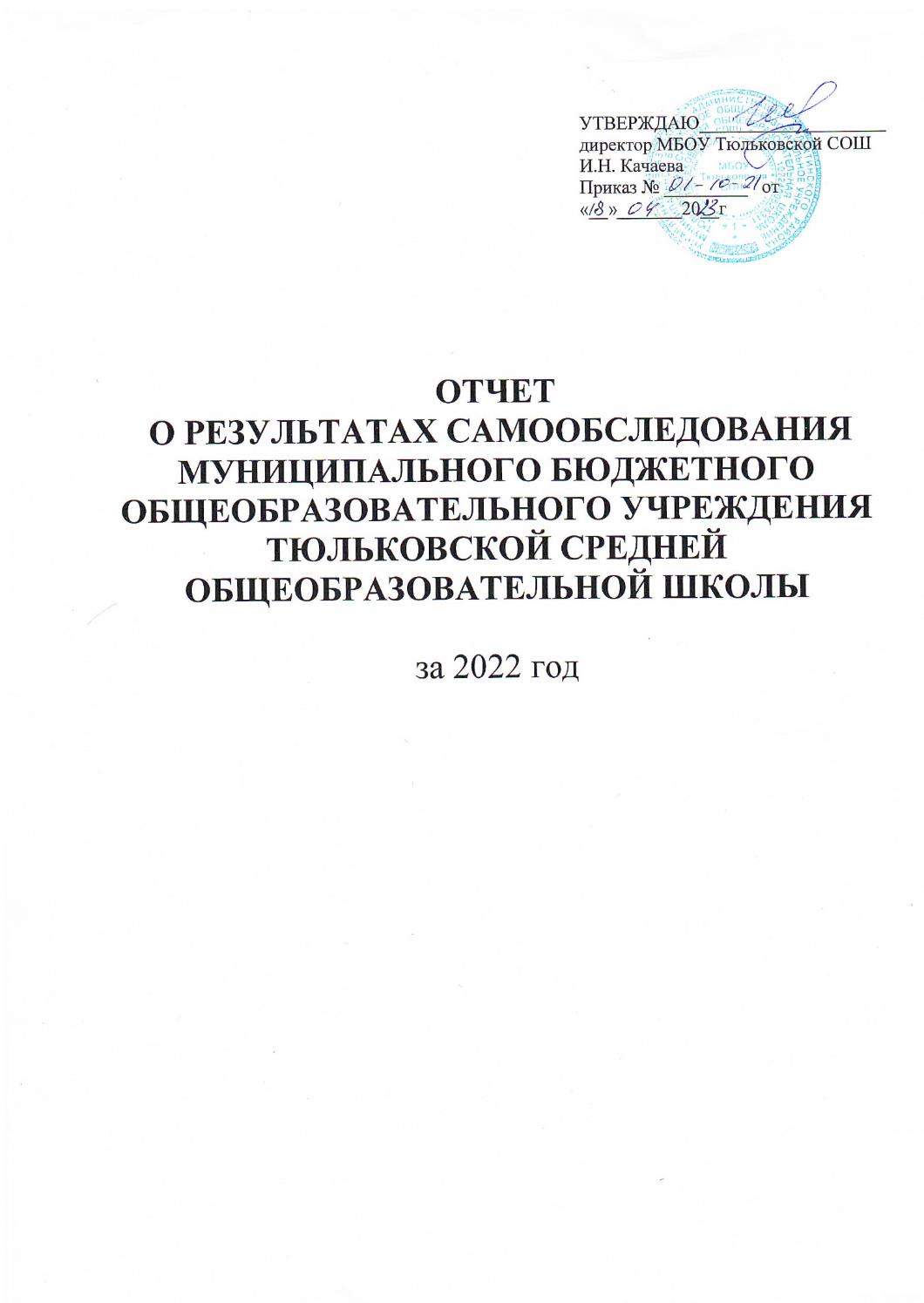 Самообследование МБОУ Тюльковской средней общеобразовательной школы  проводится в соответствии:с пунктом 3 части 2 статьи 29 Федерального закона от 29 декабря 2012 г. N 273-ФЗ "Об образовании в Российской Федерации";  Приказом Министерства образования и науки РФ от 14 июня 2013 г. N 462 "Об утверждении Порядка проведения самообследования образовательной организацией" (с изменениями и дополнениями от 14 декабря 2017 г.); Приказом Министерства образования и науки РФ от 10 декабря 2013 г. N 1324 "Об утверждении показателей деятельности образовательной организации, подлежащей самообследованию" с изменениями и дополнениями от 15 февраля 2017 г.; Приказом Федеральной службы по надзору в сфере образования и науки от 29 мая 2014 г. N 785 "Об утверждении требований к структуре официального сайта образовательной организации в информационно-телекоммуникационной сети "Интернет" и формату представления на нем информации" с изменениями и дополнениями от 2 февраля 2016 г., 27 ноября 2017 г.;Положением о порядке проведения самообследования  с целью оценки образовательной деятельности, системы управления организации, содержания и качества подготовки обучающихся, организации учебного процесса, востребованности выпускников, качества кадрового, учебно-методического, библиотечно-информационного обеспечения, материально-технической базы, функционирования внутренней системы оценки качества образования, а также анализа показателей деятельности организации, подлежащей самообследованию, устанавливаемых федеральным органом исполнительной власти, осуществляющим функции по выработке государственной политики и нормативно-правовому регулированию в сфере образования.Аналитическая часть1.	Основные сведения об образовательном учреждении                                                                         Основным видом деятельности МБОУ Тюльковской средней общеобразовательной школы  (далее – МБОУ ТСОШ) является реализация общеобразовательных программ:основной образовательной программы начального общего образования (нормативный срок освоения — 4 года) ;основной образовательной программы основного общего образования (нормативный срок освоения — 5 лет);основной образовательной программы среднего общего образования (нормативный срок освоения — 2 года).Также Школа реализует:адаптированную основную общеобразовательную программу начального общего образования обучающихся с тяжелыми нарушениями речи (вариант 5.1);адаптированную основную общеобразовательную программу обучающихся с интеллектуальными нарушениями (вариант 1);адаптированную основную общеобразовательную программу обучающихся с интеллектуаль-ными нарушениями (вариант 2);адаптированную общеобразовательную программу образования обучающихся с умственной отсталостью 5 — 9 класс;дополнительные общеразвивающие программы: «Спортивные игры», «Шашки», «Звонкие гослоса», «Волейбол», «Настольнй теннис», «Лекарственные растения, «Практическая биология», «Видеостудия».Система управления   Управление МБОУ ТСОШ осуществляется в соответствии с действующим законодательством и Уставом школы. Управлением школой строится на принципах единоначалия и самоуправления.Формами государственно-общественного управления школой  являются: - Управляющий совет школы;  -  Общее собрание работников МБОУ ТСОШ ;-  Педагогический совет МБОУ ТСОШ.    Деятельность органов управления направлена на обеспечение участниками образовательных отношений условий для развития, роста профессионального мастерства, проектирования образовательного процесса как системы, способствующей саморазвитию, самосовершенствованию. Управленческие действия осуществляются на основе прогнозирования общих линий развития и направлены на повышение качества предоставляемых образовательных услуг.   Административные обязанности распределены согласно   штатному расписанию:Оценка результативности воспитательной работы (цели, направления и критерии результативности воспитательной работы школы), функционирование и развитие системы дополнительного образования. Воспитательная работа организуется на основе Рабочей программы воспитания, разработанной и утвержденной 31 августа 2022года. Общая цель воспитания в общеобразовательной организации соответствует Примерной программе воспитания – личностное развитие школьников, проявляющееся:1) в усвоении ими знаний основных норм, которые общество выработало на основе этих ценностей (то есть, в усвоении ими социально значимых знаний); 2) в развитии их позитивных отношений к этим общественным ценностям (то есть в развитии их социально значимых отношений);3) в приобретении ими соответствующего этим ценностям опыта поведения, опыта применения сформированных знаний и отношений на практике (то есть в приобретении ими опыта осуществления социально значимых дел).Достижению поставленной цели воспитания школьников  способствует решение следующих основных задач: реализовывать воспитательные возможности общешкольных ключевых дел, поддерживать традиции их коллективного планирования, организации, проведения и анализа в школьном сообществе;реализовывать потенциал классного руководства в воспитании школьников, поддерживать активное участие классных сообществ в жизни школы;вовлекать школьников в кружки, секции, клубы, студии и иные объединения, работающие по школьным программам внеурочной деятельности, реализовывать их воспитательные возможности;использовать в воспитании детей возможности школьного урока, поддерживать использование на уроках интерактивных форм занятий с учащимися; инициировать и поддерживать ученическое самоуправление – как на уровне школы, так и на уровне классных сообществ; поддерживать деятельность функционирующих на базе школы детских общественных объединений и организаций;организовывать профориентационную работу со школьниками;организовать работу школьных медиа, реализовывать их воспитательный потенциал; развивать предметно-эстетическую среду школы и реализовывать ее воспитательные возможности;организовать работу с семьями школьников, их родителями или законными представителями, направленную на совместное решение проблем личностного развития детей.Планомерная реализация поставленных задач позволит организовать в школе интересную и событийно насыщенную жизнь детей и педагогов, что станет эффективным способом профилактики антисоциального поведения школьников.	Реализация целей и выполнение задач воспитания отражена в модулях организации воспитательной работы:Модуль «Школьный урок».Модуль «Классное руководство».Модуль «Курсы внеурочной деятельности».Модуль «Самоуправление».Модуль «Путь к профессии».Модуль «Ключевые общешкольные дела».Модуль «Школьные медиа».Модуль «Детские общественные объединения».Модуль «Безопасность и здоровье».В Рабочую программу воспитания внесены изменения в соответствии с введением ФГОС третьего поколения. В целевой раздел внесены ценностные ориентиры результатов воспитания обучающихся.	В целях выполнения задач гражданского воспитания в Тюльковской школе введена церемония поднятия и спуска государственного флага в начале и конце недели, по торжественным событиям. C 1 сентября 2022 года школа организовала изучение государственных символов России. В рабочую программу воспитания включили ключевое общешкольное дело – церемонию поднятия Государственного флага России и исполнение Государственного гимна в соответствии с рекомендациями Минпросвещения Росси, изложенными в письме от 15.04.2022 №СК-295/06 и Стандартом от 06.06.2022.  Госсимволы включены в пространственную среду школы: фойе школы, учебные кабинеты. Скорректировали ООП НОО в части рабочих программ по предметам «Окружающий мир» и «ОРКСЭ» - добавили темы по изучению государственных символов. Скорректированы ООП ООО в части рабочих программ по предметам «ОДНКНР» и «Обществознание» - добавили темы по изучению государственных символов и возможность разработки учащимися проектов по темам, позволяющим углубить знания о госсимволике, истории её развития. Скорректировали ООП СОО в части рабочей программы по предмету «История» - расширили тему, связанную с изучением государственных символов, добавили темы индивидуальных проектов, позволяющих углубить знания о госсимволике, истории ее развития. Занятия по изучению государственных символов внесены в план работы школьного музея «Истоки».С сентября внедрили курс внеурочной деятельности «Разговоры о важном» в соответствии с письмом Минпросвещения от 15.08.2022 №03-1190.Воспитательная работаВнеурочная деятельностьДополнительное образованиеОхват классными и школьными мероприятиями составляет 100% учащихся школы.В дополнительном образовании охват составляет 81%.Охват внеурочной деятельностью составляет 100% учащихся школы.	Выполнение задач индивидуализации нашло отражение в организации сопровождения высокомотивированных учащихся, разработана и реализована Индивидуальная образовательная программа для учащегося 11 класса, в содержании уделено основное внимание задаче качественной подготовке обучающегося к участию во Всероссийской олимпиаде школьников по физической культуре. Результатом реализации программы стала победа учащегося на школьном, муниципальном и краевом уровне по предмету «Физическая культура». Достижения учащихся в 2022 году отражены в таблицеСодержание и качество подготовки обучающихся          Количество обучающихся в МБОУ Тюльковской СОШ в 2022 году  составляло 197 обучающихся, из них: на уровне начального образования – 87 обучающихся; на уровне основного общего образования – 98 обучающихся; на уровне среднего образования – 12 обучающийся. По результатам промежуточной аттестации успеваемость по школе составила 98%, качество знаний – 29%.Успеваемость обучающихся по уровням обучения Таблица  1.      Итоги успеваемости по уровням обучения При сравнении результатов освоения обучающимися программ начального общего образования по показателю «успеваемость» в 2022 году с результатами освоения учащимися программ начального общего образования по показателю «успеваемость» в 2021 году  процент учащихся, окончивших на «4» и «5», повысился на 0,47 % , успеваемость не изменилась. Произошло также повышение качества знаний на уровне основного общего образования на 8,59% и на уровне среднего общего образования на 8.67% .Результаты участия обучающихся в муниципальном этапе ВОШВ 2022 году обучающиеся МБОУ Тюльковской СОШ принимали активное участие в школьном и муниципальном уровнях Всероссийской олимпиады школьников. Результаты муниципального этапа Всероссийской олимпиады школьников-2022 представлены в таблице 2 которая показывает наличие победителей и призеров по обществознанию, ОБЖ и физической культуре. Имеется победитель на региональном уровне по физической культуре.Таблица 2. Победители и призеры муниципального этапа ВОШ Результаты ВПР В октябре 2022 года обучающиеся  5-9-х классов писали всероссийские проверочные работы, чтобы определить уровень и качество знаний за предыдущий год обучения. Обучающиеся 6 класса участвовали в ВПР по математике  (количество участников – 12, 54,33% - подтвердили отметку ВПР и отметку по журналу, 6,42% - повысили свой результат, 39,25 % -  понизили свой результат по сравнению с отметками по русскому языку за предыдущую четверть; по русскому языку  (количество участников – 12, учащиеся в большинстве подтверждают свои отметки – 81,82%, 18,18% - результат понизили); по биологии (количество участников – 12 - подтвердили свои результаты – 45,47%); по истории (количество участников – 15, 42,11% - подтвердили свой результат, 7,89% - повысили, 50% - понизили). Обучающиеся 7 класса участвовали в ВПР по русскому языку (количество участников – 14, 37,25% - подтвердили отметку ВПР и отметку по журналу, 5,88% - повысили свой результат, 56,86 % -  понизили свой результат по сравнению с отметками по русскому языку за предыдущую четверть); по математике (количество участников – 15, учащиеся в большинстве подтверждают свои отметки – 54,55%, 45,45% - результат понизили); по биологии (количество участников – 14% , подтвердили свои результаты – 71,43, 28,57% - понизили);по истории (количество участников – 15, только 23,,08% - подтвердили свой результат).Обучающиеся 8 класса участвовали в ВПР по русскому языку (количество участников – 15, 72,73% - подтвердили отметку ВПР и отметку по журналу, 27,27 % -  понизили свой результат по сравнению с отметками по русскому языку за предыдущую четверть); по математике (количество участников – 15, учащиеся в большинстве подтверждают свои отметки – 83,83%, 8,33% - результат понизили); по физике (количество участников -15,  18,18% - подтвердили свои результаты,72,73% понизили, 9,09% - повысили);   по биологии  (количество участников – 15, 51,51% - подтвердили свой результат, 7,37% - повысили, 41,11% - понизили); по истории из 15 выполнявших ВПР подтвердили оценки четвертные только – 23,08%, 76,92% - понизили; по географии – 20,42% - подтвердили свои результаты, 79,06% - понизили; по английскому языку – 38,08% - подтвердили результаты свои, 1,91% - повысили; по обществознанию ( количество участников – 15, 45,56% - подтвердили свой результат, 50,84% - понизили, 3,61% - повысили).Обучающиеся 9 класса участвовали в ВПР по русскому языку (количество участников – 15, 35,71% - подтвердили отметку ВПР и отметку по журналу, 50% -  понизили свой результат по сравнению с отметками по русскому языку за предыдущую четверть, 14,29% - повысили; по математике (количество участников – 16, учащиеся в большинстве подтверждают свои отметки – 75%, 25% - результат понизили); по физике (количество участников -16,  18,18% - подтвердили свои результаты,81,82% понизили);   по биологии  (количество участников – 16, 55,43% - подтвердили свой результат, 32,50% - понизили, 12,07% -повысили); по истории из 15 выполнявших ВПР подтвердили оценки четвертные только – 33,33%, 66,67% - понизили.Анализ результатов ВПР показывает низкие  результаты выполнения ВПР обучающимися по предметам учебного плана, немалое количество учащихся, которые показали пограничные результаты, что требует изменения в системе методической работы с педагогами школы.Результаты краевых диагностических работВ 2020-2021 учебном году в МБОУ Тюльковской средней общеобразовательной школе была усилена работа по получению объективных результатов краевых контрольных работ и краевых диагностических работ. В течение 2019-2020 учебного года велась работа по формированию читательской грамотности учащихся. Были получены следующие результаты:В 2022 учебном году в сравнении с 2021 годом по всем краевым контрольным работам повысился процент учащихся, демонстрирующих повышенный и пороговый уровень. Анализ результатов по отдельным заданиям показал необходимость дополнительной индивидуальной работы с обучающимися, а также разработку системы формирования функциональной грамотности в МБОУ Тюльковской СОШ. На методическом совете школы  было решено:1.	внести в разделе «Примечание» рабочих программ учебных предметов название текстов и номера умений ЕНГ, МГ, ЧГ;2.	организовать на уроках работу с текстовой информацией, что должно сформировать коммуникативную компетентность школьника: погружаясь в текст, грамотно его интерпретировать, выделять разные виды информации и использовать ее в своей работе;3.  проводить практические работы в соответствии с едиными методическими рекомендациями;4. использовать материалы цифровых платформ РЭШ и т.д..Результаты ГИАГИА-9В 2021-2022 учебном году в 9 классе обучалось 16 человек. Все обучающиеся по результатам итогового собеседования в основной срок получили «зачет» и защитили индивидуальный итоговый проект (Результаты защиты итогового индивидуального проекта: 9 обучающихся защитили проект на «4», 7 обучающихся – на «3»; по критерию « Самостоятельное  приобретение 	 знаний и решение 	 проблем» 5 обучающихся продемонстрировали высокий уровень, 5 – повышенный уровень,  6 обучающихся – базовый уровень; по критерию «Регулятивные умения» 6 обучающихся продемонстрировали высокий уровень, 5 обучающихся – повышенный уровень, 5 обучающихся – базовый уровень. Распределение выбора проектов по предметам: химия – 12%, история – 6%, обществознание –12%,  география – 12%, технология -12%, ОБЖ – 19%, биология – 12%, математика -12%,  ). К итоговой государственной аттестации были допущены все обучающиеся: 15 обучающихся сдавали ГИА в формате ОГЭ, 1 обучающийся выбрал форму ГВЭ.ГИА в формате ОГЭ, 1 обучающийся выбрал форму ГВЭ.Результаты ОГЭ по русскому языку и математикеРезультаты ГВЭ-9 Итоги государственной итоговой аттестации за 2020/21 и 2021/22 учебные годы
   Результаты ГИА по русскому языку и математике в 2021-2022 учебном году выше результатов 2020-2021 учебного года, повысилось количество «4» и «5», получаемых на ОГЭ, повысилась успеваемость, хотя по математике имеется обучающийся, не набравший минимальное количество баллов.  Результаты ГИА-9 Предметы по выборуИтоги государственной итоговой аттестации за 2018/19 и 2021/22 учебные годы
	Результаты сдачи ОГЭ по предметам по выбору в 2021-2022 учебном году в сравнении с результатами 2018-2019 учебного года показывают положительную динамику по географии и информатики и отрицательную динамику по биологии.По итогам 2021-2022 учебного года все обучающиеся 11 класса получили «зачет» на итоговом сочинении, успешно прошли промежуточную аттестацию, были аттестованы по всем предметам учебного плана и были допущены к экзаменам, защитили итоговый индивидуальный проект в 2020-2021 учебном году (5 обучающихся защитили проект на «5», продемонстрировав высокий и повышенный уровни формирования умений, 1 обучающаяся – на «4», продемонстрировав базовый уровень сформированности умений).  Все выпускники сдавали экзамены в форме ЕГЭ.ГИА – 11ЕГЭ является одной из форм проведения государственной итоговой аттестации по образовательным программам среднего общего образования, представляющий собой форму оценки степени и уровня освоения обучающимися образовательных программ. Основной целью ЕГЭ является определение соответствия результатов освоения обучающимися образовательных программ среднего общего образования соответствующим требованиям федерального государственного образовательного стандарта среднего общего образования Подготовка к ГИА-11 в МБОУ Тюльковской СОШ осуществляется в соответствии с планом подготовки.  Кроме того, подготовка к ЕГЭ предусматривала:организацию поиска эффективных форм подготовки к ЕГЭ со стороны учителей-предметников;самодисциплины обучающихся при подготовке заданий и подготовке к ГИА;готовности родителей оказать психологическую поддержку и помощь в организации обучения в домашних условиях;реализации ИУП обучающихся.Результаты ЕГЭ по русскому языку и математикеРезультаты ЕГЭ : предметы по выборуДанные таблиц и диаграммы показывают, что все учащиеся перешли минимальный порог, повышение среднего балла по профильной математике, физике. Незначительное снижение по математике базового уровня и русскому языку. Снижение балла по истории, обществознанию и биологии, что объясняется окончательным выбором данных предметов обучающимися в конце января 2022 года. Данный факт указывает на проблему качества профориентационной работы, решение которой исключило бы случайный характер выбора экзаменов по выбору.Организация учебного процессаВ соответствии с Федеральным Законом «Об образовании в Российской Федерации» № 273-ФЗ, федеральным государственным образовательным стандартом, государственным образовательным стандартом, Уставом и лицензией на право ведения образовательной деятельности МБОУ ТСОШ осуществляет образовательную деятельность в соответствии с образовательными программами трех уровней общего образования: начального общего образования (нормативный срок освоения – 4 года), основного общего (нормативный срок освоения – 5 лет), среднего общего образования (нормативный срок освоения – 2 года)В МБОУ ТСОШ в 2022  учебном году реализовывались следующие образовательные программы:	Школа обеспечивает преемственность образовательных программ в соответствии с Законом «Об образовании в Российской Федерации» № 273-ФЗ. 	Образовательная деятельность организуется в соответствии:•	с Федеральным законом от 29.12.2012 № 273-ФЗ «Об образовании в Российской Федерации»;•	приказом Минобрнауки от 06.10.2009 № 373 «Об утверждении и введении в действие федерального государственного образовательного стандарта начального общего образования»;•	приказом Минобрнауки от 17.12.2010 № 1897 «Об утверждении федерального государственного образовательного стандарта основного общего образования»;•	приказом Минобрнауки от 17.05.2012 № 413 «Об утверждении федерального государственного образовательного стандарта среднего общего образования»;•	СП 2.4.3648-20 «Санитарно-эпидемиологические требования к организациям воспитания и обучения, отдыха и оздоровления детей и молодежи»;•	СанПиН 1.2.3685-21 «Гигиенические нормативы и требования к обеспечению безопасности и (или) безвредности для человека факторов среды обитания» (действуют с 01.03.2021);•	СП 3.1/2.4.3598-20 «Санитарно-эпидемиологические требования к устройству, содержанию и организации работы образовательных организаций и других объектов социальной инфраструктуры для детей и молодежи в условиях распространения новой коронавирусной инфекции (COVID-19)»;•	основными образовательными программами по уровням образования, включая учебные планы, календарные учебные графики;•	расписанием занятий.   	Учебный план 1–4-х классов ориентирован на четырехлетний нормативный срок освоения основной образовательной программы начального общего образования (реализация ФГОС НОО), 5–9-х классов – на пятилетний нормативный срок освоения основной образовательной программы основного общего образования (реализация ФГОС ООО), 10–11-х классов – на двухлетний нормативный срок освоения образовательной программы среднего общего образования (ФГОС СОО). Обучающиеся 11-х классов в 2020/21 учебном году завершили обучение по основной общеобразовательной программе среднего общего образования по ФКГОС ОО. Форма обучения: очная. Язык обучения: русский. Начало учебных занятий – 8 ч 30 мин.Таблица 2. Режим образовательной деятельности	МБОУ Тюльковская СОШ  в течение 2021 года продолжала профилактику коронавируса. Для этого были запланированы организационные и санитарно-противоэпидемические мероприятия в соответствии с СП 3.1/2.4.3598-20 «Санитарно-эпидемиологическиеми требованиями к устройству, содержанию и организации работы образовательных организаций и других объектов социальной инфраструктуры для детей и молодежи в условиях распространения новой коронавирусной инфекции (COVID-19)»СП 3.1/2.43598-20,  Письмом Роспотребнадзора от 22.07.2021 № 02/14750-2021-24 «О подготовке образовательных организаций к новому 2021/22 учебному году», Письмом Минпросвещения от 25.01.2021 № ТВ-92/03 «О направлении рекомендаций», Письмом Минпросвещения от 16.11.2020 № ГД-2072/03 «О направлении рекомендаций», Письмом Минпросвещения от 09.10.2020 № ГД-1730/03 «О рекомендациях по корректировке образовательных программ», Методическими рекомендациями Минпросвещения по реализации образовательных программ начального общего, основного общего, среднего общего образования, образовательных программ среднего профессионального образования и дополнительных общеобразовательных программ с применением электронного обучения и дистанционных образовательных технологий от 20.03.2020.         С 1 сентября 2020-2021 учебного года уроки и занятия проводятся в кабинетах, закрепленных за каждым классом  в соответствии с постановлением главного санитарного врача от 30.06.2020 № 16 «Об утверждении санитарно-эпидемиологических правил СП 3.1/2.4.3598-20 «Санитарно-эпидемиологические требования к устройству, содержанию и организации работы образовательных организаций и других объектов социальной инфраструктуры для детей и молодежи в условиях рас-пространения новой коронавирусной инфекции (COVID-19)»». Уроки и занятия проводятся в кабинетах, закрепленных за каждым классом; проводится утренняя термометрия, утверждены графики проветривания помещений, влажной уборки и дезинфекции; в коридорах, столовой установлены рециркуляторы.	Дистанционное обучение в 2020-2021 учебном году и первой половине 2021-2022 учебного года организовано не было.	Образовательные программы и учебный план школы предусматривают выполнение государственных функций школы – обеспечение базового общего среднего образования, развитие ребенка в процессе обучения. Главным условием достижения этого является включение каждого ребенка на каждом учебном занятии в деятельность с учетом его возможностей и способностей. Поэтом в другой половине дня учащимся предоставляется возможность расширить свои знания за счет   дополнительных образовательного образования– секции, клубы в рамках внеурочной деятельности.В основе реализации основных образовательных программ начального общего и основного общего образования лежит: ориентация на достижение цели и основного результата образования – развитие личности обучающегося на основе освоения универсальных учебных действий, познания и освоения мира; обеспечение преемственности дошкольного, начального общего, основного и среднего общего образования;опора на современные образовательные технологии деятельностного типа: – технологию проблемно-диалогического обучения;  – технологию продуктивного чтения;– технологию оценивания учебных успехов; – технологию развития критического мышления;  – игровые технологии.В МБОУ ТСОШ Основная образовательная программа начального общего образования реализуется через образовательную систему «Школа России».Образовательная деятельность при освоении основных образовательных программ на уровне начального общего образования направлена на формирование целостной системы универсальных знаний, умений и навыков, а также на приобретение опыта самостоятельной учебной деятельности и личной ответственности за результат образования. Для развития учебной самостоятельности используются различные практики, которые реализуются через уроки, учебные курсы (4 класс) и курсы   внеурочной деятельности.Учебный план 5-9 классов состоит из двух частей: обязательной части и части, формируемой участниками образовательных отношений. В обязательной части учебного плана представлены все предметные области основной образовательной программы. Часть, формируемая участниками образовательных отношений, обеспечивает реализацию интересов и потребностей учащихся, их родителей (законных представителей). Время, отводимое на данную часть учебного плана, использовано на введение специально разработанных учебных курсов. Максимальный объем учебной нагрузки учащегося 5-9 классов соответствует максимальной учебной нагрузке по 6- ти дневной учебной неделе.         Внеурочная деятельность в 1-11 классах организуется по направлениям: духовно-нравственное, социальное, общеинтеллектуальное, общекультурное, спортивно-оздоровительное. Содержание данных занятий формируется с учетом пожеланий учащихся и их родителей (законных представителей) на основании Программы воспитания и социализации МБОУ ТСОШ и осуществляется посредством различных форм организации, отличных от урочной деятельности. Формы, используемые для организации внеурочной деятельности: проектная и исследовательская деятельность, компьютерные занятия, экскурсии, клубы, кружки, олимпиады, конференции, учебные исследования, интеллектуальные марафоны, общественно полезные практики, секции,  соревнования и т. д.Среднее общее образование направлено на дальнейшее становление и формирование личности учащихся, развитие интереса к познанию и творческих способностей, формирование навыков самостоятельной учебной деятельности на основе индивидуализации и профессиональной ориентации содержания среднего общего образования, подготовку к жизни в обществе, самостоятельному жизненному выбору, продолжению образования и началу профессиональной деятельности. Федеральный компонент базисного учебного плана среднего общего образования представлен в полном объеме. Для учащихся 11-го класса из регионального компонента выделены часы на курс «Основы регионального развития»; из компонента образовательной организации учебные курсы «Решение задач по геометрии и алгебре» ,  «Систематизация знаний по биологии в рамках ЕГЭ» , «Решение познавательных, практических и творческих заданий по информатике», «Избранные вопросы по информатике», «Методы решения задач по физике», «Трудные вопросы орфографии и пунктуации. Работа с письменным и устным текстами»,  «Теория и практика написания сочинений  разного жанра». В 10 классе по ФГОС СОО обучающимися и их родителями (законными представителями) был выбран универсальный профиль обучения, в учебный план которого вошли такие учебные курсы, как «Компьютерная графика», «Научные основы информатики», «Практикум по химии», «Биофизика», «Биохимия», «Право».Создание условий для получения образования детьми с учетом их психофизических особенностей является одной из основных задач МБОУ ТСОШ в области реализации права на образование детей с ограниченными возможностями здоровья.  В образовательной организации  создан и пополняется банк нормативно-правовой документации, разработаны соответствующие локальные акты:  приказ «О создании рабочей группы по введению ФГОС ОВЗ» приказ «Об утверждении плана-графика мероприятий («дорожной карты») по обеспечению введения и реализации ФГОС ОВЗ в ОО», приказ, регламентирующий введение и реализацию ФГОС ОВЗ в МБОУ ТСОШ с 01.09.2016.В рамках основной образовательной программы начального общего образования, основной образовательной программы основного общего образования в МБОУ ТСОШ созданы специальные условия для определенных категорий учащихся (в том числе учащихся с ОВЗ, детей-инвалидов): организуется индивидуальное обучение на дому, организуется психолого-педагогическое сопровождение детей из социально незащищенных семей, детей-инвалидов, детей слабо мотивированных,  не имеющих протокол ПМПК, но нуждающихся в дополнительных специализированных условиях и помощи со стороны различных специалистов для успешной адаптации и обучения. В таблице  прослеживается динамика обучающихся с ОВЗ в МБОУ ТСОШ:Количество детей-инвалидов невысокое, наблюдается снижение. Количество обучающихся с ОВЗ, обучающихся по адаптированным основным образовательным программам увеличилось на 6 человек, что связано с определением программы обучающихся 1 класса. Для каждого учащегося создаются условия в соответствии с теми требованиями, которые необходимы для качественного получения общего образования: освобождение от практических занятий на уроках физической культуры, определение группы по физической культуре, при ограничении по зрению определение места (не далее второй парты), психолого-педагогическое сопровождение (осуществляется педагогом-психологом, педагогом-логопедом, педагогом-дефектологом, социальным педагогом, классным руководителем). С целью создания условий, позволяющих всем обучающимся, в том числе и детям-инвалидам, учащимся с ОВЗ, осваивать основные образовательные программы, в школе организуется психолого-педагогическое сопровождение, которое включает составление индивидуальных планов коррекционной работы, совместное (школа и семья) сопровождение обучающегося в вопросах социализации, освоения основных образовательных программ общего образования. Для учащихся с ограниченными возможностями здоровья, которым рекомендованы мероприятия психолого-педагогической реабилитации, разработана Программа реабилитации. Для каждого создается индивидуальная подпрограмма с прогнозируемым результатом. Индивидуальная программа реабилитации направлена на развитие индивидуальных возможностей ребенка для получения полноценного образования, достижения максимальной адаптации, социальной реабилитации.  Переход и реализация ФГОС – 2021 г.С 1 сентября 2022 года произошел переход в 1 классе на ФГОС начального общего образования, утвержденного приказом Минпросвещения от 31.05.2021 № 286, и в 5 классе на  ФГОС основного общего образования, утвержденного приказом Минпросвещения от 31.05.2021 № 287, согласно разработанной в МБОУ Тюльковской СОШ  дорожной карты. Реализация ФГОС 2021 г происходит согласно ООО НОО и ООО ООО. Востребованность выпускников.Для школы существенным показателем качества результатов образования является соответствие поступления выпускников с их намерениями. Динамика этого показателя измеряется с 2019 г., она положительная: от 70% до 85% выпускников поступают в то учебное заведение и на тот факультет, куда и планировали.Распределение выпускников МБОУ Тюльковской СОШ представлено в таблице 1.Таблица 1. Востребованность выпускников МБОУ Тюльковской СОШ31,6% выпускников основного общего образования продолжают обучение на уровне среднего общего образования МБОУ Тюльковской СОШ, 16% выпускников основного общего образования поступают в средне-специальные учебные заведения красноярского края, 44% выпускников основного общего образования поступают в средне-специальные учреждения Балахтинского района, 5% выпускников не продолжают обучение и не работают в связи с наличием инвалидности.67% выпускников среднего общего образования МБОУ Тюльковской СОШ  связывают своё будущее с получением высшего образования, 33% выпускников поступают в средне-специальные учебные заведения края.	На протяжении 4 лет ( начиная с 2019 года) МБОУ Тюльковская СОШ реализует сетевую образовательную программу агротехнической направленности «Путь к профессии». Одним из результатов данной программы является выбор выпускниками основного общего уровня и среднего общего уровня учебных заведений агротехнической направленности. Результаты профориентационной работы школы представлены в таблице 2.Таблица 2 Мониторинг поступления в учебные заведения агротехнической направленности 6. Кадровое обеспечение.В 2021-2022 и 2022-2023 учебных годах  МБОУ ТСОШ полностью укомплектована педагогическими кадрами, что позволяет в полном объеме реализовывать все предметы учебного плана на всех уровнях образования. Образовательный процесс в школе осуществляют педагоги, уровень квалификации которых соответствует высшей,  первой, а также  квалификационным характеристикам по занимаемой должности. Все педагоги имеют соответствующее образование и прошли профессиональную переподготовку. Таблица . Кадровый состав МБОУ Тюльковской СОШКадровая политика МБОУ ТСОШ направлена на систематическое и целенаправленное повышение профессионализма педагогических работников школы. Отслеживание уровня профессиональных компетенций педагогических работников осуществляется в разных формах: аттестация; участие в конкурсах профессионального мастерства; передача педагогического опыта; оценка результативности организации урочной и внеурочной деятельности.      В МБОУ ТСОШ система курсовой подготовки и самообразования включает в себя следующие вопросы развития профессиональной компетентности:введение ФГОС-2021 на уровне начального общего образования и основного общего образования;формирование функциональной грамотности в условиях реализации ФГОС;государственная итоговая аттестация (подготовка учащихся, работа в составе предметных комиссий, работа в пункте проведения экзамена);экспертиза профессиональной деятельности педагогических работников;индивидуальные затруднения педагогических работников (в соответствии с индивидуальными потребностями педагогов на основе ИОМ ). Целенаправленная работа администрации школы по обучению (включая все этапы) педагогов современным образовательным технологиям, направленным на достижение образовательных результатов в соответствии с ФГОС начального, общего и среднего  образования (семинары-практикумы, круглые столы по проблемам, педагогические советы и др) привела к иному пониманию учителями личностных смыслов профессионального обучения.  С целью повышения профессиональных компетенций педагогами школы используются технологии и методики деятельностного  и задачного подходов: методики коллективных учебных занятий (МВТ, МВПТ, МВОЗ, МР, ОМР, МВПИЗ), технология развития критического мышления, технология индивидуально-ориентированного обучения, технология оценивания образовательных достижений, учебных успехов,   игровые технологии, технологии здоровьесбережения, ФПЦ, технология проектного обучения.  В 2022 году 100 процентов педагогов школы освоили онлайн-сервисы, начали применять современные образовательные технологии, цифровые образовательные ресурсы, использовать современные образовательные платформы. Наиболее популярными образовательными платформами и вспомогательными сервисами стали: РЭШ, uchi.ru, ЯКласс, zoom. Все педагогические работники своевременно проходят повышение квалификации (в соответствии с требованиями – один раз в три года). За 2021 год повышение квалификации прошли 82% педагогов. Из них: 14% повысили квалификацию в области подготовки, проведения и экспертной деятельности ГИА; 43% педагогов прошли 2 и более курсов повышения квалификации;86% педагогов – специальные курсы для обеспечения введения «ФГОС -2021» в 1,5 классах;3% педагогов  получили дополнительное профессиональное образование.  По итогам прохождения курсовой подготовки и практического применения полученных знаний прослеживается положительная динамика уровня профессиональных компетенций педагогических работников. Повышение профессиональных компетенций педагогов является на протяжении нескольких лет одним из показателей результативного участия учителей в профессиональных конкурсах, «Учитель года», «Мой лучший урок» и др.), обобщения педагогического опыта на уровне муниципалитета («Педагогические чтения») и региона (описание практик в региональном атласе образовательных практик»). Только в 2022 году:в муниципальных конкурсах профессионального мастерства  «Мой лучший урок по функциональной грамотности» участвовали 4 педагога;в IV муниципальных открытых Педагогических чтениях «Балахтинское образование: педагогический поиск» приняли участие 14% педагогов по направлениям «Модернизация содержания и технологий обучения: практики формирования и сопровождения ИОП школьников», ««Современные практики предпрофессиональной и профессиональной подготовки обучающихся», «Развитие школьной системы оценки качества образования: практики управления по результатам»;14% педагогов представляли практику работы по профориентации в школе на краевом уровне;75% педагогов участвовали в краевом марафоне очно, проводили занятия и мастер-классы в рамках ДНЯ ПРОФОРИЕНТАЦИИ 5.12.2022 г (школа являлась площадкой);14% педагогов является авторами практики «Путь к профессии» на продвинутом уровне в региональном атласе образовательных практик Красноярского края по направлению ««Модернизация содержания и технологий обучения: практики построения образовательных программ общего образования в сетевой форме»;14% педагогов (100% административный состав МБОУ Тюльковской СОШ) – участники Летней школы 2021 «Межрегиональные проектные игры».Два педагога школы являются руководителями районных методических объединений: Семирикова В.В. (руководитель ОРКСЭ),  Качаева И.Н. (руководитель РМО учителей русского языка и литературы).7.Учебно-методическое обеспечение.  Библиотечно-информационное обеспечение. Материально-техническая база.Оценка библиотечно-информационного и учебно-методического обеспечения школыПомещение библиотеки (абонемент и читальный зал) - 64,9 кв. м. Техническое оснащение, его использование: 1 ноутбук, 2 компьютер, принтер, сканер, телевизор.    Количество читателей: 175 человек    Состав читателей: учащиеся, педагоги, работники образовательного учреждения, родители.    Используемые формы работы: информационное сопровождение образовательного процесса, проектная деятельность, индивидуальные консультации, общешкольные мероприятия, книжные выставки, рекомендательные списки.Школьная библиотека по состоянию на 2021 г имеет следующую статистическую характеристику:Общая обеспеченность литературой на 1 ученикаОбеспеченность учебниками на 1 ученикаВ настоящее время для организации образовательной деятельности школа располагает18 учебными кабинетами, в том числе: кабинеты начальных классов – 4 шт,  кабинет информатики – 1 шт, кабинет технологии – 1 шт,  кабинет музыки и ИЗО – 1 шт, кабинет математики – 1 шт, кабинет русского языка и литературы – 2 шт,  кабинет иностранного языка – 1 шт,  кабинет истории и обществознания – 1 шт, кабинет физики – 1 шт, кабинет биологии и химии – 1 шт, кабинет географии – 1 шт, кабинет ОБЖ – 1 шт, кабинет психолога и логопеда – 1шт.	Учебные кабинеты и спортивные залы оборудованы в соответствии с требованиями СанПин 2.4.2.2821-10 «Санитарно-эпидемиологические требования к условиям и организации обучения, содержания в общеобразовательных организациях», требованиями государственных образовательных стандартов начального общего, основного общего и среднего общего образования. Данные помещения создают условия для изучения обязательных учебных дисциплин, дополнительных предметов по выбору, курсов внеурочной деятельности  обучающихся в соответствии с их интересами и дифференциацией по направлениям для предпрофильной подготовки и профильного изучения предметов, а также дополнительного образования во внеурочной время.Оборудование учебных кабинетов включает:рабочее место преподавателя: (компьютер (стационарный персональный компьютер, моноблок, или ноутбук) с предустановленным системным и прикладным программным обеспечением общего назначения, доступом к локальным сетевым ресурсам и ресурсам сети Интернет), видеопроекционное оборудование: интерактивную доску, проекционный экран или телевизор, мебель (стол, стул);рабочие места для обучающихся из расчета численности класса 20-25 человек или группы (столы ученические, стулья);учебное оборудование в соответствии с назначением кабинета;учебно-методическое обеспечение дисциплин в соответствии с назначением кабинета.Обучающиеся начального общего образования обучаются в закрепленных за каждым классом учебных помещениях, выделенных в отдельный блок. Для обучающихся основного общего и среднего общего образования процесс обучения организован по классно-кабинетной системе. С 1 сентября 2020-2021 учебного года уроки и занятия в соответствии с постановлением главного санитарного врача от 30.06.2020 № 16 «Об утверждении санитарно-эпидемиологических правил СП 3.1/2.4.3598-20 «Санитарно-эпидемиологические требования к устройству, содержанию и организации работы образовательных организаций и других объектов социальной инфраструктуры для детей и молодежи в условиях распространения новой коронавирусной инфекции (COVID-19)»». Уроки и занятия проводятся в кабинетах, в которых  проводится проветривание помещений, влажная уборка и дезинфекция; в коридорах, столовой установлены рециркуляторы.Для проведения практической части учебных предметов в МБОУ Тюльковской СОШ используются объекты, представленные в таблице Таблица  . Объекты для проведения практических занятий  	Объекты физической культуры и спорта в МБОУ ТСОШ представлены спортивным залом, спортивным залом, стадионом с спортивным полем и беговой дорожкой. Спортивный зал оборудован раздевалками для мальчиков и девочек, душевыми комнатами и санитарными кабинами. Спортивный зал укомплектован оборудованием: шведской стенкой, гимнастическими лавками, гимнастическим бревном, гимнастическими матами, подкидным гимнастическим мостиком, гимнастическими снарядами,  гимнастическими канатами, волейбольными сетками, футбольными, волейбольными и баскетбольными мячами. В 2021 году в спортивном зале был проведен ремонт в рамках партийного проекта «Детский спорт». Тренажерный зал оборудован тренажёрами для силовых упражнений, беговой дорожкой, дисками, штангой, теннисными столами.В школе оборудован медицинский кабинет в соответствии с предъявляемыми требованиями. Организация охраны здоровья несовершеннолетних в период обучения и воспитания (за исключением оказания первичной медицинской помощи, прохождения медицинских осмотров и диспансеризации) осуществляется школой. Наблюдение за состоянием здоровья учащихся осуществляют закрепленные за школой работник ФАП (Договор о взаимном сотрудничестве с Краевым государственным бюджетным учреждением здравоохранения «Балахтинской районной больницей» от 29.04.2020 года), необходимые медицинские процедуры проводятся в школьном медицинском кабинете.Для организации горячего питания в школе оборудована столовая. Количество посадочных мест в обеденном зале для одновременного принятия пищи — 80. Приготовление блюд осуществляется в рамках десятидневного цикличного меню, утвержденного директором школы (приказ 05-05-1а от 26.01.21г). Питание обучающихся организовано по графику, утвержденному директором МБОУ Тюльковской СОШ.8. Центр «Точка роста» естественно-научной и технологической направленностей на базе МБОУ Тюльковской СОШ.В МБОУ Тюльковской СОШ  Центр образования естественно-научной и технологической направленностей  «Точка роста» открылся 1 сентября 2021 года.Цель центра «Точки роста» естественно-научной и технологической направленностей: совершенствование условий для повышения качества образования, расширения возможностей обучающихся в освоении учебных предметов естественно-научной и технологической направленностей, программ дополнительного образования естественно-научной и технической направленностей, а также для практической отработки учебного материала по учебным предметам «Физика», «Химия», «Биология», профориентации обучающихсяЗадачи центра «Точки роста» естественно-научной и технологической направленностей:реализация основных общеобразовательных программ по учебным предметам естественно-научной и технологической направленностей, в том числе в рамках внеурочной деятельности обучающихся;разработка и реализация дополнительных общеобразовательных программ естественно-научной и технической направленностей, а также иных программ, в том числе в каникулярный период;вовлечение обучающихся и педагогических  работников в проектную и учебно-исследовательскую деятельность;коррекция и реализация  профориентационной программы  агротехнической направленности «Путь к профессии»;разработка и реализация соответствующих образовательных мероприятий, в том числе для оздоровительного лагеря, организованного на базе МБОУ Тюльковской СОШ во время летних каникул;повышение профессионального мастерства педагогических работников Центра,реализующих основные и дополнительные общеобразовательные программы. Эффективное использование оборудование центра «Точка роста» естественно-научной и технологической направленностей	В МБОУ Тюльковскую СОШ поступили цифровые лаборатории по экологии, биологии, химии и физике и 3 ноутбука. В состав данных лабораторий входят специальные датчики и программы для установки по работе с данными с датчиков. Кабинеты физики и химии/биологии подключены к высокоскоростной сети интернет. Школьники работают с ноутбуками, МФУ (принтером, сканером, копиром), высокоскоростным интернетом и другими ресурсами Центра,которые служат повышению качества и доступности образования, осваивают цифровуюлабораторию «Робиклаб». Учащиеся 9-10 классов вовлечены в проектную деятельность, активно осваивают возможности ноутбуков, МФУ в учебной деятельности. Подключение к сети интернет даёт больше возможности для поиска информации. Подключения МФУ к wifi даёт беспроводной доступ к оборудованию при печати документа с ноутбука или телефона. Возможность подключения к ноутбуку через  Bluetooth помогает передавать файлы с телефона учащегося для дальнейшего редактирования без адаптера или проводного подключения. Также  в Центре дети учатся общаться, работать в группах, совершенствуют коммуникативные навыки, строят продуктивное сотрудничество со сверстниками и взрослыми.Обучающиеся 5- 11 классов на новом оборудовании осваивают предмет «Физика»,
«Химия» и «Биология». Эффективно применяется оборудование для демонстрационных опытов по физике, химии и биологии (микроскоп, ручные микроскопы),  наглядные пособия по биологии (гербарии, влажные препараты). Эффективно используется набор химических реактивов и оборудование для проведения лабораторных работ по химии и физике (на базе комплектов для ОГЭ). Каждая единица нового оборудования призвана работать во исполнение главной задачи — современное образование школьников.Мероприятия, проходившие в центре «Точка роста» естественно-научной и технологической направленности Методические мероприятия для педагогов школы: 4. Кадровый состав Центра «Точка роста»Участие педагогов и школьников в конкурсах, семинарах, конференцияхУчастие школьников в конкурсах, семинарах, конференцияхИндикативные показатели результативности работы Центра «Точка роста» за 2021-2022 учебный год Охват обучающихся по предметным областям, в программу которых были введены новые образовательные компетенцииВыводы:Мероприятия плана работы центра «Точка роста» естественно-научной и технологической направленностей на базе МБОУ Тюльковской СОШ реализованы на 95% процентов. Последнее мероприятие для школ Балахтинского района «Образовательный модуль профориентационной направленности «Точка роста на пленэре» планируется провести 16 июня; В 2021-2022 учебном году была усилена практическая часть учебных предметов «Биологии», «Физики», «Химии» за счет изменения материально-технической базы: выполнение практических и лабораторных работ с использованием цифровых лабораторий «Точки роста»;На базе центра «Точка роста» естественно-научной и технологической направленностей организована работа педагогов по выполнению обучающимися учебно-исследовательских работ и проектов как на учебных занятиях, так и на внеурочных занятиях, на занятиях дополнительных объединений:- доля индивидуальных итоговых проектов обучающихся 9,10 классов профориентационной направленности составляет 20%;- доля учебно-исследовательских работ в предметной области «Естественно-научные предметы» составляет 65%;- доля проектов классных коллективов составляет – 50%;Охват контингента обучающихся:-  5-11 классов образовательной организации, осваивающих основную общеобразовательную программу по учебным предметам «Технология», «Физика», «Химия» и «Биология» на обновленном учебном оборудовании с применением новых методик обучения и воспитания  составляет 100%;- 3-8 классов дополнительными общеобразовательными программами естественно-научного профиля во внеурочное время составляет 100%;Новое оборудование центра «Точка роста» естественно-научной и технологической направленности позволило обновить содержательный аспект профориентационной программы агротехнической направленности «Путь к профессии»: - разрабатываются и проводятся образовательные  модули профориентационной  (агротехнической) направленности на базе Центра «Точка роста» естественнонаучной и технологической направленностей для обучающихся МБОУ Тюльковской СОШ;- разрабатываются и проводятся модули профориентационной  (агротехнической) направленности на базе Центра «Точка роста» естественнонаучной и технологической направленностей для обучающихся школ Балахтинского района.9. Внутренняя система оценки качества образования.                                                                          В МБОУ Тюльковской СОШ действует положение о внутренней системе оценки качества образования в МБОУ Тюльковской средней общеобразовательной школе (приказ 01-10-60 от 31.08.2020г).На начало каждого учебного года на основе анализа предыдущего учебного года педагогический коллектив, обучающиеся и их родители (законные представители) рассматривают Положение о системе ВСОКО и регламент проведения ВСОКО.В течение учебного года ВСОКО функционирует в соответствии с утвержденными нормативными правовыми документами по системе ВСОКО до начала следующего учебного года.Внутришкольный контроль (ВШК), осуществлялся директором школы и его заместителями по учебно-воспитательной работе при широком участии опытных педагогов. ВШК включает в себя систематическое и глубокое изучение учебно-воспитательного процесса и труда педагогов школы, оказание им своевременной помощи.В ходе ВШК решались задачи: создание благоприятных условий для развития школы; обеспечение взаимодействия управляющей и управляемой систем; создание информационного банка данных о работе каждого педагога, состоянии учебно-воспитательного процесса, уровня воспитанности, обученности, развития учащихся; мотивация педагогов на улучшение результатов труда.Внутришкольный контроль проводился в соответствии с годовым планом и был связан с основными направлениями функционирования образовательного учреждения. В поле зрения администрации находились:1. Выполнение в полном объёме учебных программ и их практической части;2. Выполнение плана воспитательной работы;3. Грамотное, аккуратное и своевременное ведение обязательной деловойдокументации;4. Повышение результативности и качества обученности, воспитанности учащихся школы, персональной ответственности учителя за результаты своего труда;5. Расширение внедрения и использования новых педагогических технологий;6. Оснащение и пополнение материальной базы кабинетов.Так в рамках внутришкольного контроля проведены:- диагностические контрольные работы в 5-х классах по русскому языку и математике;- диагностические контрольные работы в 10-х классах;- классно-обобщающий контроль в  9-11классах;- оценка состояния преподавания математики в 9-х и русского языка в 11 классах;- проверка состояния дневников, обучающихся 2 - 11 классов.Систематически осуществлялся контроль за:ванитарным состоянием кабинетов, проверка документации по технике;безопасности, наличие актов- разрешений на занятия в кабинетах;Посещаемостью занятий обучающимися;Организацией питания учащихся;Соблюдением температурного, питьевого и светового режима;Организацией работы медицинского кабинета;Проведением физкультминуток на уроках;Состоянием работы кружков;Проведением внеурочной деятельности;Посещением классных часов, единых уроков;Контроль за внешним видом учащихся;В процессе внутришкольного контроля применялись такие методы как изучение школьной документации, наблюдение, беседы, анкетирование, изучение передового педагогического опыта, диагностика. Для глубокой и объективной оценки объектов ВШК использовалось сочетание различных методов контроля, позволяющих получить необходимую объективную информацию.Внутришкольный контроль носил системный характер, проводился мониторинг как по промежуточным, так и по конечным результатам. Мониторинг включал в себя проверку и оценку количественного сопоставления полученных результатов, определение качественных особенностей обученности учащихся. Особый блок в ВШК был отведён мониторингу результатов обучения детей, испытывающих трудности в учебе (контроль за применением учителями разноуровневых, тестовых заданий; контроль за индивидуальной работой с учащимися; контроль за проведением мотивационной части урока, целеполаганием, рефлексией, подачей домашнего задания; контроль за предупреждением утомляемости учащихся)В школе сложилась система промежуточного, итогового контроля, административных контрольных работ по окончании четвертей и полугодий. По результатам контрольных работ проводится детальный анализ, составляются приказы, выявляются типичные ошибки, итоги контрольных работ обсуждаются на заседаниях методического совета, вносятся соответствующие коррективы в работу учителей, в перспективное и текущее планирование.Одним из важных методов внутришкольного контроля является посещение и анализ урока.Целями посещений были:1. Анализ эффективности методических приемов учителя, обеспечивающих заинтересованность учащихся в учении;2. Практико-ориентированная направленность обучения – формирование функциональной	 грамотности;3. 4. Соблюдение техники безопасности и применение здоровьесберегающих технологий;5. Изучение эффективности методов обучения, применяемых учителем на уроке;6. Изучение педагогического руководства со стороны учителя работой обучающихся сучебником и справочным материалом;7. 8. Оказание методической помощи учителю по конкретному вопросу;9. Выявление качества знаний, обучающихся по предмету;10. Изучение эффективности использования раздаточного материала и наглядности;11. Изучение использование учителем воспитательного потенциала урока.Все посещенные уроки анализировались совместно с учителями, отмечались положительные моменты и недостатки, были даны рекомендации по популяризации интересных и эффективных методических находок, намечены пути устранения недочетов.Предложения и рекомендации, данные в ходе анализа уроков, ориентировали педагогов на:- усовершенствование структуры, содержания и организации урока;- осуществление индивидуализации и дифференциации обучения;- внедрение новых образовательных технологий обучения;- реализацию воспитательного потенциала учебного предмета;- изучение и внедрение передового педагогического опыта;- изучение методической литературы; и т.д..Приложение к отчету о самообследованииПоказатели деятельности МБОУ Тюльковской СОШза 2022 годНаименование общеобразовательной организациимуниципальное бюджетное общеобразовательное учреждение Тюльковская средняя общеобразовательная школаРуководитель Качаева Ирина НиколаевнаЮридический адрес 662349, Красноярский край, Балахтинский район, с. Тюльково, ул. Ленина, дом 116-АФактический адрес 662349, Красноярский край, Балахтинский район, с. Тюлько-во, ул. Ленина, дом 116-АТелефон 83914838162, 83914838142, 83914838332Адрес электронной почты tylkschool@mail.ruУчредитель Администрация Балахтинского районаДата создания 06.03.1996г (постановление администрации Балахтинского района № 70).Лицензия От 13.10.2011 №6128-л   Серия А  № 0000828Срок действия: бессрочно Свидетельство о государственной регистрации от 07.04.2015 г серия 24А01 номер 0000151Срок действия: до 07.04.2027 гФилиал Угольная НОШ – филиал МБОУ Тюльковской СОШНаименование органа управленияФункцииДиректорКонтролирует работу и обеспечивает эффективное взаимодействие структурных подразделений образовательной организации, утверждает штатное расписание, отчетные документы организации, осуществляет общее руководство. Управляющий СоветПринимает Программу развития Школы; согласовывает режим занятий обучающихся; рассматривает жалобы и заявления обучающихся, родителей (законных представителей) на действия (или бездействия) педагогического и административного персонала Школы; содействует привлечению внебюджетных для обеспечения деятельности и развития Школы, определение направлений и порядка их расходования. Педагогический советОсуществляет текущее руководство образовательной деятельностью, в том числе рассматривает вопросы:разрабатывает образовательные программы школы, согласовывает план работы на следующий год, принимает решения по любым вопросам, касающимся содержания образования: выбора учебников, учебных пособий, средств обучения и воспитания; материально-технического обеспечения образовательного процесса; иные вопросы. Методический советРазрабатывает программу развития; согласовывает рабочие программы учебных предметов, курсов, дисциплин; руководит подготовкой и проведением НПК, семинаров и др.; разрабатывает положения о конкурсах и фестивалях педагогического мастерства; организует работу по повышению квалификации педагогических работников, развитию их творческой инициативы, обобщению и распространению опыта инновационной деятельности; организует работу педагогического совета и готовит проекты документов к ним. Общешкольный родительский  комитет Полномочия:содействует директору в совершенствовании условий для осуществления образовательной деятельности, охраны жизни и здоровья обучающихся; организует работу с родителями (законными представителями) обучающихся по разъяснению их прав и обязанностей; взаимодействует с общественными организациями по вопросу пропаганды школьных традиций, уклада; взаимодействует с педагогическим коллективом по вопросам профилактики правонарушений, безнадзорности и беспризорности среди несовершеннолетних обучающихся. Общее собрание трудового коллективаОбсуждает «Коллективный договор», «Правила внутреннего распорядка», разрабатывает и утверждает Устав Школы; обсуждает поведение или отдельные поступки членов коллектива Школы при совершении ими нарушения Устава школы и (или) правил внутреннего распорядка. Совет старшеклассниковПредставляет ученические инициативы для внесения в план работы школы; обсуждает поведение и (или) отдельные поступки обучающихся Школы при нарушении Устава школы и (или) правил поведения для обучающихся; избирает членов в Управляющий совет Школы; заслушивает отчет председателя Совета старшеклассников по итогам года и принимает план работы Совета старшеклассников на следующий год.ДиректорКачаева Ирина НиколаевнаЗаместитель директора по учебно-воспитательной работеУстюгова Татьяна ВасильевнаЗаместитель директора по воспитательной  работеОсколкова Марина ВасильевнаЗаместитель директора по административно-хозяйственной частиУдыч Роман ИвановичСоциальный педагогПетраченко Галина СерафимовнаПедагог-психологСемирикова Виктория ВладимировнаУчитель-логопедДоминова Раиса Владимировна, Разумова Галина Васильевна,Лисунова Мария АнатольевнаУчитель-дефектологЦих Наталья МихайлловнаБиблиотекарьДемидова Галина ИвановнаМодуль рабочей программы воспитанияВиды и формы организации деятельностиУровень (школьный, городской, региональный, всероссийский )Количество мероприятийКлассы/уровень образованияОхват обучающихся и/или родителейКлючевые общешкольные делаМитингАкцияПраздникФестивальИграПарад ШкольныйМуниципальныйРегиональный 191-11100Классное руководствоКТДКлассные проектыБеседыКлассные часыИгрыАкцииПраздникиШкольныйМуниципальный491-11100Школьный урокУрок-проектМодульПутешествиеВикторинаИсследование ШкольныйУчебный план1-11100СамоуправлениеСовет Президента школыМалые группы классных коллективовСовет ШСК «Надежда»Школьный1-11100Детские общественные объединенияОтряд ЮИДОтряд ЭкологовОтряд волонтеровОтряд ЮнармииШкольныйМуниципальныйПланы работы отрядов4,5,6,76-11 52ПрофориентацияМодульЭкскурсияПутешествиеИграДень партнераКлассный проектШкольныйПрограмма «Путь к профессии»1-11100Школьные медиаПресс центрВидеостудияШкольный Выпуск школьной газетыВидеоролики о школьной жизни7-1158Организация предметно-эстетической средыКлассный проектШкольныйОформление школьных стендовОформление школьной территории1-11100Работа с родителямиРодительское собраниеРодительские встречиКонсультации ШкольныйРегиональныйОбщешкольное родительское собрание Классное родительское собраниеКраевые родительские собрания1-1189Безопасность и здоровьеПлан профилактики ДДТТПлан профилактики деструктивного поведенияПлан профилактики буллингаШкольный 1-11100НаправлениеНазвание курсаКлассРуководительФорма проведенияКол-во обучающихсяОбщекультурное Профориентация5Петраченко Г.С.Занятие 31Общекультурное Видеостудия8-11Лисунова М.А.Видеостудия 12Общекультурное Мы любим русский язык4Семирикова В.В.Занятие21Общекультурное Финансовая грамотность7-11Устюгов А.И.Финансовые бои30Общеинтеллектуальное Интеллектуал5-11Лобадина Л.В.Клуб 24Олимпионики 5-10Клуб 28Лаборатории исследований5-10Лаборатории 19Социальное Пресс центр5-8Лисунова М.А.Клуб 11Социальное Изучаем ПДД1-2Демидов Р.А.Игра 38Орлята России1,2,3Лобадина Л.В.Занятие 48Спортивно-оздоровительное Шашки1-2Демидов Р.А.Игра38Спортивно-оздоровительное Шахматы3-4Цих В.Ф.Игра47Спортивно-оздоровительное Духовно-нравственноеИстоки3-45-11Смирнова Н.М.Музей 156НаправлениеНазвание объединенияФорма организации деятельностиРуководительВозраст детейКол- во детей в каждой возрастной группе, чел.Художественное Звонкие голосакружокКозлова С.А.Качаев С.А.7-1025Художественное Звонкие голосакружокКозлова С.А.Качаев С.А.11-1725Физкультурно-спортивноеСпортивные игрысекцияДемидов Р.А.Цих В.Ф.7-1011-173030Физкультурно-спортивноеВолейболсекцияДемидов Р.А.Цих В.Ф13-1713-171212Физкультурно-спортивноеНастольный тенниссекцияДемидов Р.А.12-1724Естественнонаучное Лекарственные растениякружокСмирнова Н.М.10-1112Естественнонаучное Практическая биологиякружокДемидова Г.И.12-1312СоциальноеВидеостудиястудияЛисунова М.А.14-1612Мероприятия Время проведенияУровень Фамилии учащихся Места и наградыФамилия руководителя Финальные соревнования по лыжным гонкам «Президентские спортивные игры»краевые28-30.01.2022Цих ВладиславГельдт ВладиславИванцов ИльяКох Руслан1 место в эстафетеЦих В.Ф.Конкурс сочинений «Без срока давности»муниципальный1.02-10.02.2022Семириков МаксимЦих ВладиславУстюгова ИринаКосова АннаКурдаев РоманКурбатова ЮлияДоминов АртемПотехина ЛейлаПобедительПризерУчастникУчастникУчастникУчастникПризерУчастник Семирикова В.В.Цих Н.М.Устюгова Т.В.Лисунова М.А.Курдаева И.С.Герман М.А.Доминова Р.В.Доминова Р.В.«Президентские спортивные игры»муниципальный12.02.2022Курдаева АнастасияКуркина ЕленаПотехина ЛейлаКнязева ВикторияБезъязыкова ЕлизаветаЩербакова Анастасия2 место по мини футболуЛучший вратарь Демидов Р.А.Парад песни и строямуниципальный25.02.2022Еремеева КсенияКуркина ЕленаБезъязыкова ЕлизаветаКурдаева АнастасияМахов ДаниилЗинарев ВалерийЗахаров ДенисМурачев Максим3 командное местоДемидов Р.А.Финал школьных команд по русским шашкам«Чудо-шашки»муниципальный05.03.2022Семириков МаксимКезиков МакарРадионов ВалентинКуркина Светлана3 командное местоДемидов Р.А.Фестиваль детского творчества «Таланты без границ»муниципальный14-18.03.2022Семириков МаксимДоминов АртемКопытова ВикторияЩукина ЕвдокияМихаэлис ВиолеттаКузнецов ЕвгенийГоликова ВалерияЕльмихеева АннаМальцева ВикторияСемирикова В.В.Доминова Р.В.Качаев С.А.Осколкова М.В.Осколкова М.В.Лисунова М.А.Первенство Балахтинского района по лыжным гонкам «Весенняя лыжня»12 марта 2022муниципальныйЗахарова ДарьяИконникова УльянаШнытко ИванМихайлов ЗахарКох РусланГельдт Владислав Иванцов ИльяАвдеева КираМентус АлександраМедянкин РоманСавицкий ЕгорКурдаева АнастасияБезъязыкова ЕлизаветаФейлер АндрейКнязев Андрей1 место3 место1 место3 место1 место2 место3 место2 место1 место1 место2 место1 место3 место1 место2 место1 общекомандное местоЦих В.Ф.Демидов Р.А.Мероприятия Время проведенияУровень Фамилии учащихся Места и наградыФамилия руководителя Соревнования школьных клубов10.09.2022гшкольныйАверьянов СергейКурбатова ЮлияЗахаров ДенисАвдеева КираКох РусланМентус АлександраГельдт ВладЦих Влад3 общекомандное место Демидов Р.А. Цих В.Ф.Всероссийский конкурс сочинений1-12.09.2022Школьный Кузнецов ЕвгенийМихаэлис ВиолеттаКосова АннаУстюгова ИринаКох РусланКурдаев РоманАвдеева КираСемириков МаксимЩербаков ИванПобедительПобедительУчастникПобедительУчастникПобедительУчастникПобедительПобедитель Доминова Р.В.Доминова Р.В.Доминова Р.В.Доминова Р.В.Доминова Р.В.Доминова Р.В.Доминова Р.В.Семирикова В.В. Семирикова В.В.Кросс «Золотая осень»14.09.2021Школьный1-2 классыБогданов ГеоргийМихайлов ЗахарКачаев БогданОглы РоманЗахарова ДарьяПервушина ВарвараБугаева Анастасия3-4 классыЮшков КириллШнытко ИванЛеонова ВикторияМайорова КамиллаИконникова Ульяна5-6 классыКох РусланЦих ВладиславГельдт ВладиславМентус АлександраБезотчества АлинаЗинарева ВалерияСережечкина Полина7-8 классыЗинарев ВалерийГусев СергейМедянкин РоманПотехина ЛейлаБогданова ДианаКурдаева Анастасия 9-11 классыФейлер АндрейАверьянов РусланКнязев АндрейМоор СоньяВанькова Варвара1 место2 место3 место3 место1 место2 место3 место1 место2 место1 место2 место3 место1 место2 место3 место1 место2 место3 место3 место1 место2 место3 место1 место2 место3 место1 место2 место3 место1 место2 местоПервенство района по мини-лапте17.09.2022грайонныйРаицкий НикитаСевостьянов ДаниилГулиев СултанМедянкин РоманСавицкий ЕгоМахов ДаниилФейлер Андрей3 общекомандное местоЛучший игрокЦих В.Ф.Демидов Р.А.Районный финал военно-спортивной игры «Зарница»23.09.2022районныйКурдаева АнастасияКурдаев РоманЕремеева КсенияЦих ВладиславАверьянов СергейЗахаров ДенисМурачев МаксимСавицкий ЕгорОбщекомандное 3 местоДемидов Р.А.Кросс «Золотая осень»25.09.2022муниципальныйМентус АлександраБогданова ДианаПотехина ЛейлаМоор СоньяКох РусланЦих ВладиславЗинарев ВалерийФейлер Андрей2 место1 место2 место3 место1 место3 место2 место3 местоЦих В.Ф.Демидов Р.А.Чемпионат старшеклассников по чтению «Страница23»23.09.2022школьныйСемириков МаксимГоликова ВалерияКопытова ВикторияПотехина ПолинаДоминов АртемКузнецов ЕвгенийМентус ВиталийМихаэлис Виолетта ПобедительПобедительТ.В.УстюговаДоминова Р.В.Осколкова М.В. Цих Н.М.Соревнования по русским шашкам23.09.2022муниципальныйКезиков МакарЩербаков ИванШнытко ИванЧетвероусова МарияПризерДемидов Р.А.Кубок района по баскетболу8.10.2022районныйБезъязыкова ЕлизаветаМихаэлис ВиолеттаКуркина ЕленаКурбатова ЮлияХрамкина КсенияКурдаева АнастасияРаицкий НикитаГулиев СултанМахов ДаниилСавицкий ЕгорМедянкин РоманФейлер Андрей3 общекомандное местоЛучший игрок2 общекомандное местоЛучший игрокДемидов Р.А.Цих В.Ф.27 краевой турнир по русским шашкам памяти Маторина15.10.2022районныйСемириков МаксимАверьянов СнергейЩербаков ИванСевостьянов ДаниилКуркина ЕленаКезиков Макар3 место2 место3 место2 место3 место2 местоДемидов Р.А.Краевой конкурс «Финплакат»Октябрь 2022краевойУстюгова ИринаМальцева ВикторияЕьмихеева Анна3 местоУчастникУчастник Устюгов А.И.Всероссийская олимпиада школьниковСентябрь-Октябрь 2022ШкольныйМатематикаБезъязыков СтепанСемириков МаксимБезъязыкова ЕлизаветаКурдаева АнастасияСевостьянов ДаниилРаицкий НикитаХимияЕремеева КсенияОбществознаниеМихаэлис ВиолеттаБиологияПотехина ПолинаКопытова ВикторияЕремеева КсенияБезъязыкова ЕлизаветаСемириков МаксимДоминов АртемБезъязыков СтепанЕсина ПолинаЭкологияБезъязыков СтепанЕсина ПолинаПотехина ПолинаКемкин ЕгорДоминов АртемРусский языкСемириков МаксимМихаэлис ВиоллетаКурдаева АнастасияЛитератураСемириков МаксимМихаэлис ВиоллетаМишурова КаринаКопытова ВикторияОБЖМихаэлис ВиоллетаКнязев АндрейРедозубов ЕвгенийРаицкий НикитаБезъязыков СтепанЕсина ПолинаГеографияБезъязыкова ЕлизаветаКурдаева АнастасияПравоСухая АннаЕремеева КсенияФизическая культураБезъязыкова ЕлизаветаКуркина ЕленаПрипечек СтепанМоор СамирКнязев АндрейЩербакова АнастасияЕсина ПолинаСухая АннаРаицкий НикитаБезъязыков СтепанФейлер АндрейПризерПобедительПобедительПобедительПобедительПризерПризерПризерПризерПризерПризерПризерПризерПризерПризерПризерПобедительПризерПризерПризерПризерПризерПризерПризерПобедительПризерПризерПризерПризерПризерПризерПризерПобедительПризерПризерПризерПризерПризерПобедительПризерПризерПризерПризерПризерПобедительПризерПобедительПризерПризер Устюгов А.И.Лисунова М.А. Лисунова М.А. Лисунова М.А. Лисунова М.А. Лисунова М.А.Устюгова Т.В.Осколкова М.В.Демидова Г.И.Демидова Г.И.Семирикова В.В.Доминова Р.В.Доминова Р.В.Семирикова В.В.Доминова Р.В.Демидов Р.А.Цих Н.М.Осколкова М.В.Демидов Р.А.Цих В.Ф.III районный конкурс «Зимнее вдохновение»Декабрь 2022школьныйКонкурс рисунковЛиханова ВикторияМишурова КаринаЧижевская СветланаБезъязыкова ЕлизаветаНовогодняя композицияАвдеев НиколайБаландина НатальяЗакусилова ВикторияОгородникова АннаПобедительПобедительПобедитель Победитель1 место1 место2 место3 местоСемирикова В.В.Осколкова М.В.Лисунова М.А.Цих Н.М.Краевая экологическая акция «Зимняя планета детства»Декабрь 2022гшкольныйЧудо-игрушкаХарламова КсенияЛиханова ВикторияПопова АнастасияКосова ОльгаБезъязыкова ЕкатеринаВласенко ДенисФомичев ИванАльтернативная ельСмирнов АртемАликина АннаГалка ТаисияБезъязыкова Дарья1 место1 место2 место2 место3 место3 место3 местоПобедительПобедительПобедительПобедитель XX районный фестиваль «Хрустальная сова»Декабрь 2022грайонныйКопытова ВикторияПотехина ПолинаСемириков МаксимКемкин ЕгорСевостьянов Данил3 место/командноеЛобадина Л.В.Первенство Балахтинской СОШ по баскетболуДекабрь 2022грайонныйМентус АлександраАвдеева КираХрамкина КсенияКурбатова ЮлияУстюгова ИринаЗахарова Дарья3 место/командноеДемидов Р,А.Первенство школы по силовой гимнастике30.11.2022школьный1-4 классыИконниккова УльянаЛиханова ВикторияБаландина АнастасияМихайлов ЗахарБезотчества ИванПервушин СеменШнытко Иван5-8 классыБезъязыкова ЕлизаветаПотехина АннаКуркина ЕленаЦих ВладиславЛяховой КонстантинЗинарев Валерий9-11 классыСухая АннаФейлер АндрейРаицкий НикитаКнязев Андрей1-2 место1-2 место3 место1 место2 место3-4 место3-4 место1 место2 место3 место1 место2-3 место2-3 место1 место1 место2 место3 местоЦих В.Ф. Демидов Р.А.Лыжные гонки. Открытие сезона11.12.2022районныйПотехина АннаМедянкин РоманАвдеева КираЦих ВладиславКурдаева АнастасияРаицкий НикитаСавицкий ЕгорЗинарев ВалерийИванцов ИльяЗинарева ВикторияКох РусланХрамкина Ксения1 место1 место1 место1 место1 место1 место2 место2 место2 место2 место3 место3 местоЦих В.Ф.Фестиваль«Зимняя планета детства»20.12.2022гшкольныйСтоловая для пернатыхТямин АндрейИконников СеменРаицкий НикитаКочуганова УльянаКурдаев АртемЛиханова ВикторияКосова ОльгаЧудо-игрушкаИконникова УльянаБаландина НатаьяКурдаева АнастасияЗакусилова ВикторияПотылицина АнгелинаКурдаев РоманРевенко ПавелКезиков МаксимСеляков МатвейАвдеева КираЛиханова ВикторияХарламова КсенияАльтернативная ельКурдаев РоманПохабов АртемЮнг ВладиславКочуганова УльянаПопова АнастасияКосова ОльгаФомичева ВероникаУстюгова ИринаПобедительПобедительПобедительПобедительПобедительПобедительПобедительПобедительПобедительПобедительПобедительПобедительПобедительПобедительПобедительПобедительПобедительПобедительПобедитель ПобедительПобедительПобедительПобедительПобедительПобедительПобедительПобедитель XIX муниципальный фестиваль «Хрустальная сова»муниципальный20-28.12.2022Есина ПолинаБезъязыков СтепанСемириков МаксимЛиханова ВикторияГалка ТаисияРяжева Анна3 место2 место1 место1 место2 место3 местоСемирикова В.В.Финальные соревнования по лыжным гонкам «Президентские спортивные игры»краевые28-30.01.2022Цих ВладиславГельдт ВладиславИванцов ИльяКох Руслан1 место в эстафетеЦих В.Ф.Конкурс сочинений «Без срока давности»муниципальный1.02-10.02.2022Семириков МаксимЦих ВладиславУстюгова ИринаКосова АннаКурдаев РоманКурбатова ЮлияДоминов АртемПотехина ЛейлаПобедительПризерУчастникУчастникУчастникУчастникПризерУчастник Семирикова В.В.Цих Н.М.Устюгова Т.В.Лисунова М.А.Курдаева И.С.Герман М.А.Доминова Р.В.Доминова Р.В.«Президентские спортивные игры»муниципальный12.02.2022Курдаева АнастасияКуркина ЕленаПотехина ЛейлаКнязева ВикторияБезъязыкова ЕлизаветаЩербакова Анастасия2 место по мини футболуЛучший вратарь Демидов Р.А.Парад песни и строямуниципальный25.02.2022Еремеева КсенияКуркина ЕленаБезъязыкова ЕлизаветаКурдаева АнастасияМахов ДаниилЗинарев ВалерийЗахаров ДенисМурачев Максим3 командное местоДемидов Р.А.Финал школьных команд по русским шашкам«Чудо-шашки»муниципальный05.03.2022Семириков МаксимКезиков МакарРадионов ВалентинКуркина Светлана3 командное местоДемидов Р.А.Фестиваль детского творчества «Таланты без границ»муниципальный14-18.03.2022Семириков МаксимДоминов АртемКопытова ВикторияЩукина ЕвдокияМихаэлис ВиолеттаКузнецов ЕвгенийГоликова ВалерияЕльмихеева АннаМальцева ВикторияСемирикова В.В.Доминова Р.В.Качаев С.А.Осколкова М.В.Осколкова М.В.Лисунова М.А.Первенство Балахтинского района по лыжным гонкам «Весенняя лыжня»12 марта 2022муниципальныйЗахарова ДарьяИконникова УльянаШнытко ИванМихайлов ЗахарКох РусланГельдт Владислав Иванцов ИльяАвдеева КираМентус АлександраМедянкин РоманСавицкий ЕгорКурдаева АнастасияБезъязыкова ЕлизаветаФейлер АндрейКнязев Андрей1 место3 место1 место3 место1 место2 место3 место2 место1 место1 место2 место1 место3 место1 место2 место1 общекомандное местоЦих В.Ф.Демидов Р.А.2019-2020 уч.год 173 обучающихся2019-2020 уч.год 173 обучающихся2020 – 2021 уч.год215 обучающихся2020 – 2021 уч.год215 обучающихся2021-2022уч.год197 обучающихся2021-2022уч.год197 обучающихсяУспеваемость Качество  ЗнанийУспеваемость	Качество знанийУспеваемость 	Качество знаний2-4 класс95%38,46%95%39%95%39,47%5-9 класс99%24,51%100%13,83%100%22,42%10-11 класс100%83,33%100%8%92%16,67%Итого98%48,7%98,3%25%98%29%Учебный годУчебный годСписок Список Результат предметпредметкласс класс учительучитель2016-20172016-2017Ефремова АЕфремова АПризер технологиятехнология66Курдаева И.С.Курдаева И.С.2016-20172016-2017Щербаков МЩербаков МПобедитель ОБЖОБЖ99Разумова Г.В.Разумова Г.В.2016-20172016-2017Борисевич АБорисевич АПобедитель Физическая культураФизическая культура88Цих В.Ф.Цих В.Ф.2017-2018 2017-2018 Князева Н-  Князева Н-  Призербиологиябиология1010Демидова Г.И.Демидова Г.И.2017-2018 2017-2018 Безъязыков С. Безъязыков С. Призербиологиябиология77Устюгова Т.В.Устюгова Т.В.2017-2018 2017-2018 Путинцева М.Путинцева М.ПризерФизическая культураФизическая культура88Демидов Р.А.Демидов Р.А.2017-2018 2017-2018 Долбилина ВДолбилина ВПризерФизическая культураФизическая культура1111Цих В.Ф.Цих В.Ф.2017-2018 2017-2018 Рыбалкин МРыбалкин МпризерФизическая культураФизическая культура77Цих В.Ф.Цих В.Ф.2017-2018 2017-2018 Борисевич А.Борисевич А.призерФизическая культураФизическая культура99Цих В.Ф.Цих В.Ф.2017-2018 2017-2018 Селяков   Селяков   призерФизическая культураФизическая культура77Цих В.Ф.Цих В.Ф.2017-2018 2017-2018 Галиц ВГалиц ВпризерФизическая культураФизическая культура99Цих В.Ф.Цих В.Ф.2017-2018 2017-2018 Щербаков МЩербаков МПобедительФизическая культураФизическая культура1010Цих В.Ф.Цих В.Ф.2018-20192018-2019Безъязыков С.А.Безъязыков С.А.Призер Литература Литература 8 кл8 клЦыганок Т.В.Цыганок Т.В.2018-20192018-2019Безъязыков С.А.Безъязыков С.А.Победитель Химия Химия 8 кл8 клУстюгова Т.В.Устюгова Т.В.2018-20192018-2019Щербаков Д.Е.Щербаков Д.Е.Победитель Физическая культураФизическая культура11 кл11 клЦих В.Ф.Цих В.Ф.2018-20192018-2019Борисевич А.М.Борисевич А.М.ПризерФизическая культураФизическая культура10 кл10 клЦих В.Ф.Цих В.Ф.2018-20192018-2019Есина П.А.Есина П.А.ПобедительФизическая культураФизическая культура8 кл8 клЦих В.Ф.Цих В.Ф.2018-20192018-2019Огородникова В.С.Огородникова В.С.ПризерФизическая культураФизическая культура8 кл8 клЦих В.Ф.Цих В.Ф.2018-20192018-2019Щербаков М.Д.Щербаков М.Д.ПризерФизическая культураФизическая культура11 кл11 клЦих В.Ф.Цих В.Ф.2018-20192018-2019Рыбалкин М.Н.Рыбалкин М.Н.ПризерФизическая культураФизическая культура8 кл8 клЦих В.Ф.Цих В.Ф.2018-20192018-2019Путинцева М.С.Путинцева М.С.ПобедительФизическая культураФизическая культура9 кл9 клДемидов Р.А.Демидов Р.А.2018-20192018-2019Раицкий Н.С.Раицкий Н.С.ПобедительФизическая культураФизическая культура7 кл7 клДемидов Р.А.Демидов Р.А.2019-20202019-2020Раицкий Н.А.Раицкий Н.А.Призер Биология Биология 8 кл8 клДемидова Г.И.Демидова Г.И.2019-20202019-2020Безъязыков И.А.Безъязыков И.А.Победитель Экология Экология 9 кл9 клДемидова Г.И.Демидова Г.И.2019-20202019-2020Гриценко А.А.Гриценко А.А.Победитель Экология Экология 11 кл11 клДемидова Г.И.Демидова Г.И.2019-20202019-2020Борисевич А.М.Борисевич А.М.Победитель ОБЖОБЖ11 кл11 клДемидов Р.А.Демидов Р.А.2019-20202019-2020Борисевич А.М.Борисевич А.М.Победитель Физ.культураФиз.культура11 кл11 клЦих В.Ф.Цих В.Ф.2019-20202019-2020Путинцева М.С.Путинцева М.С.ПобедительФиз. культураФиз. культура10 кл10 клЦих В.Ф.Цих В.Ф.2019-20202019-2020Есина П.А.Есина П.А.ПризерФиз. культура Физ. культура 9 кл9 клЦих В.Ф.Цих В.Ф.2019-20202019-2020Гриценко А.А.Гриценко А.А.ПризерФиз. культура Физ. культура 11 кл11 клЦих В.Ф.Цих В.Ф.2019-20202019-2020Фейлер А.Д.Фейлер А.Д.Победитель Физ. культура Физ. культура 8 кл8 клДемидов Р.А.Демидов Р.А.2019-20202019-2020Абрамова Ю.В.Абрамова Ю.В.Победитель Физ. культура Физ. культура 8 кл8 клДемидов Р.А.Демидов Р.А.2019-20202019-2020Раицкий Н.А.Раицкий Н.А.Призер Физ. культура Физ. культура 8 кл8 клБорисевич А.М., Путинцева М.С. – участники  регионального этапа ВОШ по физической культуреБорисевич А.М., Путинцева М.С. – участники  регионального этапа ВОШ по физической культуреБорисевич А.М., Путинцева М.С. – участники  регионального этапа ВОШ по физической культуреБорисевич А.М., Путинцева М.С. – участники  регионального этапа ВОШ по физической культуреБорисевич А.М., Путинцева М.С. – участники  регионального этапа ВОШ по физической культуреБорисевич А.М., Путинцева М.С. – участники  регионального этапа ВОШ по физической культуреБорисевич А.М., Путинцева М.С. – участники  регионального этапа ВОШ по физической культуреБорисевич А.М., Путинцева М.С. – участники  регионального этапа ВОШ по физической культуреБорисевич А.М., Путинцева М.С. – участники  регионального этапа ВОШ по физической культуреБорисевич А.М., Путинцева М.С. – участники  регионального этапа ВОШ по физической культуреБорисевич А.М., Путинцева М.С. – участники  регионального этапа ВОШ по физической культуре2020-2021 2020-2021 Безъязыкова Е.А.Безъязыкова Е.А.Победитель Физическая культура Физическая культура 7 кл7 клДемидов Р.А.Демидов Р.А.2021-20222021-2022Есина П.А. Есина П.А. Призер Биология Биология 11 кл 11 кл Демидова Г.И.Демидова Г.И.2021-20222021-2022Безъязыков С.А.Безъязыков С.А.Призер Биология Биология 11 кл 11 кл Демидова Г.И.Демидова Г.И.2021-20222021-2022Есина П.А.Есина П.А.Призер ОБЖОБЖ11 кл 11 кл Демидов Р.А.Демидов Р.А.2021-20222021-2022Редозубов Е.Е.Редозубов Е.Е.Призер ОБЖОБЖ9 кл 9 кл Демидов Р.А.Демидов Р.А.2021-20222021-2022Есина П.А.Есина П.А.Призер Физическая культура Физическая культура 11 кл11 клЦих В.Ф.Цих В.Ф.2021-20222021-2022Сухая А.А.Сухая А.А.Победитель Физическая культура Физическая культура 11 кл11 клЦих В.Ф.Цих В.Ф.2021-20222021-2022Припечек С.А.Припечек С.А.Призер Физическая культураФизическая культура8 кл8 клДемидов Р.А.Демидов Р.А.2021-20222021-2022Савицкий Е.Д.Савицкий Е.Д.ПобедительФизическая культура Физическая культура 7 кл7 клДемидов Р.А.Демидов Р.А.2021-20222021-2022Фейлер А.Д.Фейлер А.Д.Победитель Физическая культура Физическая культура 10 кл10 клДемидов Р.А.Демидов Р.А.2021-20222021-2022Раицкий Н.А.Раицкий Н.А.Призер Физическая культура Физическая культура 10 кл10 клЦих В.Ф.Цих В.Ф.2021-20222021-2022Куркина Е.В.Куркина Е.В.ПобедительФизическая культура Физическая культура 8 кл8 клДемидов Р.А.Демидов Р.А.2021-20222021-2022Безъязыкова Е.А.Безъязыкова Е.А.ПризерФизическая культура Физическая культура 8 кл8 клДемидов Р.А.Демидов Р.А.Фейлер А.Д. – участник регионального этапа ВОШ по физической культуре. Фейлер А.Д. – участник регионального этапа ВОШ по физической культуре. Фейлер А.Д. – участник регионального этапа ВОШ по физической культуре. Фейлер А.Д. – участник регионального этапа ВОШ по физической культуре. Фейлер А.Д. – участник регионального этапа ВОШ по физической культуре. Фейлер А.Д. – участник регионального этапа ВОШ по физической культуре. Фейлер А.Д. – участник регионального этапа ВОШ по физической культуре. Фейлер А.Д. – участник регионального этапа ВОШ по физической культуре. Фейлер А.Д. – участник регионального этапа ВОШ по физической культуре. Фейлер А.Д. – участник регионального этапа ВОШ по физической культуре. Фейлер А.Д. – участник регионального этапа ВОШ по физической культуре. 2021-20222021-2022Есина П.А. Есина П.А. Призер Биология Биология 11 кл 11 кл Демидова Г.И.Демидова Г.И.2021-20222021-2022Безъязыков С.А.Безъязыков С.А.Призер Биология Биология 11 кл 11 кл Демидова Г.И.Демидова Г.И.2021-20222021-2022Есина П.А.Есина П.А.Призер ОБЖОБЖ11 кл 11 кл Демидов Р.А.Демидов Р.А.2021-20222021-2022Редозубов Е.Е.Редозубов Е.Е.Призер ОБЖОБЖ9 кл 9 кл Демидов Р.А.Демидов Р.А.2021-20222021-2022Есина П.А.Есина П.А.Призер Физическая культура Физическая культура 11 кл11 клЦих В.Ф.Цих В.Ф.2021-20222021-2022Сухая А.А.Сухая А.А.Победитель Физическая культура Физическая культура 11 кл11 клЦих В.Ф.Цих В.Ф.2021-20222021-2022Припечек С.А.Припечек С.А.Призер Физическая культураФизическая культура8 кл8 клДемидов Р.А.Демидов Р.А.2021-20222021-2022Савицкий Е.Д.Савицкий Е.Д.ПобедительФизическая культура Физическая культура 7 кл7 клДемидов Р.А.Демидов Р.А.2021-20222021-2022Фейлер А.Д.Фейлер А.Д.Победитель Физическая культура Физическая культура 10 кл10 клДемидов Р.А.Демидов Р.А.2021-20222021-2022Раицкий Н.А.Раицкий Н.А.Призер Физическая культура Физическая культура 10 кл10 клЦих В.Ф.Цих В.Ф.2021-20222021-2022Куркина Е.В.Куркина Е.В.ПобедительФизическая культура Физическая культура 8 кл8 клДемидов Р.А.Демидов Р.А.2021-20222021-2022Безъязыкова Е.А.Безъязыкова Е.А.ПризерФизическая культура Физическая культура 8 кл8 клДемидов Р.А.Демидов Р.А.Фейлер А.Д. – призер регионального этапа ВОШ по физической культуре. Фейлер А.Д. – призер регионального этапа ВОШ по физической культуре. Фейлер А.Д. – призер регионального этапа ВОШ по физической культуре. Фейлер А.Д. – призер регионального этапа ВОШ по физической культуре. Фейлер А.Д. – призер регионального этапа ВОШ по физической культуре. Фейлер А.Д. – призер регионального этапа ВОШ по физической культуре. Фейлер А.Д. – призер регионального этапа ВОШ по физической культуре. Фейлер А.Д. – призер регионального этапа ВОШ по физической культуре. Фейлер А.Д. – призер регионального этапа ВОШ по физической культуре. Фейлер А.Д. – призер регионального этапа ВОШ по физической культуре. Фейлер А.Д. – призер регионального этапа ВОШ по физической культуре. 2022-2023 Косова А.С. Косова А.С. Победитель Победитель Победитель Обществознание Обществознание 7 кл7 клОсколкова М.В.2022-2023 Мурачев М.А.Мурачев М.А.Призер Призер Призер ОБЖОБЖ8 кл8 клДемидов Р.А.2022-2023 Безъязыкова Е.А.Безъязыкова Е.А.Призер Призер Призер ОБЖ ОБЖ 9 кл9 клДемидов Р.А.2022-2023 Безъязыкова Е.А.Безъязыкова Е.А.ПобедительПобедительПобедительФизическая культураФизическая культура9 кл9 клДемидов Р.А.2022-2023 Курдаева А.В.Курдаева А.В.Призер Призер Призер Физическая культура Физическая культура 9 кл9 клДемидов Р.А.2022-2023 Ельмихеева А.Р.Ельмихеева А.Р.ПобедительПобедительПобедительФизическая культураФизическая культура9 кл9 клДемидов Р.А.2022-2023 Раицкий Н.А. Раицкий Н.А. ПризерПризерПризерФизическая культураФизическая культура11 кл11 клДемидов Р.А.2022-2023 Фейлер А.Д.Фейлер А.Д.ПобедительПобедительПобедительФизическая культураФизическая культура11 кл11 клДемидов Р.А.2022-2023 Махов Д.К.Махов Д.К.Призер Призер Призер Физическая культураФизическая культура9 кл9 клДемидов Р.А.2022-2023 Захаров Д.С.Захаров Д.С.Призер Призер Призер Физическая культураФизическая культура8 кл8 клДемидов Р.А.2022-2023 Савицкий Е.Д.Савицкий Е.Д.Победитель Победитель Победитель Физическая культураФизическая культура8 кл8 клДемидов Р.А.Фейлер А.Д. – победитель регионального этапа ВОШ по физической культуре (юноши)Фейлер А.Д. – победитель регионального этапа ВОШ по физической культуре (юноши)Фейлер А.Д. – победитель регионального этапа ВОШ по физической культуре (юноши)Фейлер А.Д. – победитель регионального этапа ВОШ по физической культуре (юноши)Фейлер А.Д. – победитель регионального этапа ВОШ по физической культуре (юноши)Фейлер А.Д. – победитель регионального этапа ВОШ по физической культуре (юноши)Фейлер А.Д. – победитель регионального этапа ВОШ по физической культуре (юноши)Фейлер А.Д. – победитель регионального этапа ВОШ по физической культуре (юноши)Фейлер А.Д. – победитель регионального этапа ВОШ по физической культуре (юноши)Фейлер А.Д. – победитель регионального этапа ВОШ по физической культуре (юноши)Фейлер А.Д. – победитель регионального этапа ВОШ по физической культуре (юноши)Проведение мониторинговых процедурПроведение мониторинговых процедурПроведение мониторинговых процедурПроведение мониторинговых процедурПроведение мониторинговых процедурККР групповой проект -4 класс12.02.2019 гККР читательская грамотность – 4 класс20.03.2019 гКДР Читательская грамотность 6 кл17.10.2018 гКДР по математической грамотности  – 7 клКДР по естественно-научной грамотности – 8 кл14 декабря 2018 гМБОУ ТСОШ: 9 чел – пов.уровень, 3 чел – базовый уровень, Угольная НОШ: 2  чел – базовый, 2 –пов.уровень12 чел: 16,67%- недостаточный уровень, 16,67%- пониженный уровень, 58,33% - базовый уровень, 8,33% - повышенный уровеньУгольная НОШ: 50% – базовый, 50% -пониженный уровень16 чел:40% – повышенный уровень;7%– пониженный уровень53% – базовый уровень18 чел:44% - базовый 1уровень; 11%– базовый 2 уровень;7% – повышенный уровень, 36% – ниже базового уровень.Выше региона по уровням:  базовый 1 и ниже базового22 чел: ниже базового  - 31,82% ( на 12,81% выше краевого по-казателя); базовый уровень – 54,55% (ниже крае-вого показателя на 8,71%), повышенный уро-вень – 13,64% (ниже краевого показателя на 4,1%)В 2020 году  ККР групповой проект в ОО не проводился17 марта 2021 гноябрь 2020 г11 марта 2021 г10 декабря 2019 г16 чел: повышенный уровень 18,75% (ниже показателей региона на 3,36%), базовый уровень  – 37,50% (ниже показателей по региону на 18,74%), пониженный уровень -31,25% (выше показателей по региону на 12,24%), недостаточный уровень   – 12,50% (выше показателей по региону на 9,87%).12 чел:базовый уровень - 50% (на 1,34% ниже показателей по региону); пониженный уровень -25% (ниже показателей по региону на 5,08%);недостаточный уровень - 8,33% (ниже показателей по региону на 3,16%);повышенный уровень – 16,67% (выше показателей по региону на 9,58%)15 чел:ниже базового  - 53,85% ( на 21,29% выше краевого показателя); базовый уровень - 46,15% (выше краевого показателя на 0,06%) 17 чел:ниже базового  - 52,94% ( на 22,78% выше краевого показателя); базовый уровень – 41,18% (ниже краевого показателя на 20,06%), повышенный уровень – 5,88% (ниже краевого показателя на 2,72%)В 2021 году  ККР групповой проект в ОО не проводился18 ноября 2021 года7 декабря 2021 года16 февраля 2021 года11 чел:базовый уровень – 18,18% (на 1,34% ниже показателей по региону); пониженный уровень -36,36% (ниже  показателей по региону на 16,53%);недостаточный уровень – 36,36% (выше показателей по региону на 13,69%);повышенный уровень – 9,09% (выше показателей по региону на 1,42%)среднее значение по классу – 50,73% (ниже показателей по региону на 1,4%)8 чел:ниже базового  - 12,50% ( на 39,78% ниже краевого показателя); базовый уровень - 75% (выше краевого показателя на 35,88%), повышенный уровень – 12,50% (выше краевого показателя на 5,66%)14 чел:ниже базового  - 64,29% ( на 17,87% выше краевого показателя); базовый уровень – 35,71% (ниже краевого показателя на 14,64%), повышенный уровень – 0% 11 чел:базовый уровень – 18,18% (на 1,34% ниже показателей по региону); пониженный уровень -36,36% (ниже  показателей по региону на 16,53%);недостаточный уровень – 36,36% (выше показателей по региону на 13,69%);повышенный уровень – 9,09% (выше показателей по региону на 1,42%)среднее значение по классу – 50,73% (ниже показателей по региону на 1,4%)8 чел:ниже базового  - 12,50% ( на 39,78% ниже краевого показателя); базовый уровень - 75% (выше краевого показателя на 35,88%), повышенный уровень – 12,50% (выше краевого показателя на 5,66%)17 марта 2022 года11 чел:базовый уровень – 18,18% (на 1,34% ниже показателей по региону); пониженный уровень -36,36% (ниже  показателей по региону на 16,53%);недостаточный уровень – 36,36% (выше показателей по региону на 13,69%);повышенный уровень – 9,09% (выше показателей по региону на 1,42%)среднее значение по классу – 50,73% (ниже показателей по региону на 1,4%)8 чел:ниже базового  - 12,50% ( на 39,78% ниже краевого показателя); базовый уровень - 75% (выше краевого показателя на 35,88%), повышенный уровень – 12,50% (выше краевого показателя на 5,66%)14 чел:базовый уровень – 81,82% (выше краевого показателя на 17,12%), повышенный уровень – 18,18%В 2022 году ККР групповой проект в  ОО не проводился2.03.2023 г17 ноября 2022 гКДР по естественно-научной и математической грамотностям18.02.2023 гКДР по естественно-научной и математической грамотностям18.02.2023 г16 чел: повышенный уровень 12,06% (ниже показа-телей региона на 12,51%), базовый уро-вень  – 43,75% (ниже показателей по региону на 6,25%), пониженный уровень -31,25% (выше показателей по региону на 11,02%), недоста-точный уровень   – 12,50% (выше показа-телей по региону на 6,12%).18 чел:Повышеныый уровень  - 16,67% (на 7,32 выше, чем в крае), базовый уровень – 16,67% (на 13% ниже показателей по региону); пониженный уровень -55,56% (выше  показателей по региону на 5,53%);недостаточный уровень – 36,36% (выше показателей по региону на 13,69%); недостаточный уровень (ниже показателей по региону на 0,43%По естественно-научной грамотности:15 чел:Ниже базового – 46,67% (выше краевого показателя на 8,64%), базовый – 33,33% (ниже краевого показателя на 22,33%), повышенный -20,00% (выше краевого показателя на 9,31%).По математической грамотности: 15 чел:Ниже базового – 53,33% (ниже краевого показателя на 0,58%), базовый – 6,67% (ниже показателя по региону на 26,42%), повышенный – 40,00% (выше краевого показателя на 27%)По естественно-научной грамотности:15 чел:Ниже базового – 46,67% (выше краевого показателя на 8,64%), базовый – 33,33% (ниже краевого показателя на 22,33%), повышенный -20,00% (выше краевого показателя на 9,31%).По математической грамотности: 15 чел:Ниже базового – 53,33% (ниже краевого показателя на 0,58%), базовый – 6,67% (ниже показателя по региону на 26,42%), повышенный – 40,00% (выше краевого показателя на 27%)ПредметПедагогКоличество сдававших 5432Успеваемость,%Качество, %Средний баллРусский язык Доминова Р.В.15 чел 447-100533,8Математика Лисунова М.А.15 чел1310193273,3ПредметПедагогКоличество сдававших 5432Успеваемость,%Качество, %Средний баллРусский язык Доминова Р.В.1 чел 1100%100%4Математика Лисунова М.А.1 чел1100%100%4ПредметПедагогКоличество сдававших 5432Успеваемость,%Качество, %Средний баллОбществознание  Осколкова М.В.6 чел – 40%-24-10033,33,3География Цих Н.М.6 чел – 40%221183673,83Биология Демидова Г.И.5 чел – 33%--4180-2,8Информатика Устюгов А.И.13 чел – 87 %14628538,53,3ПредметУчительКоличество сдававшихКоличество сдававших«4»-«5»Наивысший балл Средний баллРусский языкКачаева И.Н.Качаева И.Н.6 чел48/7865Математика (базовая)Устюгов А.И.4 чел4 чел1 «5» –25%3 «4» - 75%4Математика (профиль) Устюгов А.И.2 чел 2 чел 17/7652ПредметУчительКоличество сдававших/% от численности классаПорог Наивысший балл Средний баллХимия Устюгова Т.В.1 чел -17%3647 47Биология Демидова Г.И.1 чел -17%363838ИсторияГержин Е.А.2 чел – 34%324942ОбществознаниеОсколкова М.В.2 чел – 34%425042ФизикаУстюгов А.И.1 чел – 17%367272Информатика Устюгов А.И.1 чел – 17%Начальное общее образование 1-4 классыОсновная образовательная программа начального общего образованияФГОС НОО реализуется с 1.09. 2012. Начальное общее образование 1-4 классыОсновная образовательная программа начального общего образования	ФГОС НОО 2021 г  реализуется с 1.09.2022 г, начиная с 1 класса.Основное общее образование (5-9 классы)Основная образовательная программа основного общего образования (5-9 классы)ФГОС ООО реализуется с 1.09.2013 г.Основное общее образование (5-9 классы)Основная образовательная программа основного общего образования (5-9 классы)ФГОС ООО 2021 г  реализуется с 1.09.2022 г, начиная с 5 класса.Среднее общее образование (10-11 классы)Образовательная программа среднего общего образования (11 класс)Среднее общее образование (10-11 классы)Образовательная программа среднего общего образования (10 класс)ФГОС СОО реализуется с 01.09.2020 гКлассыКоличество сменПродолжительность урока (мин.)Количество учебных дней в неделюКоличество учебных недель в году11Ступенчатый режим:35 минут (сентябрь–декабрь);40 минут (январь–май)5332–11145534Категория учащихся2016-2017учебный год2017-2018учебный год2018-2019 учебный год2019-2020 учебный год 2020-2021 учебный год 2021-2022 учебный год2022-2023 учебный годДети - инвалиды5 человек4 человека4 человека5 человек6 человек7 человек 5 человекДети с ОВЗ22 человека24 человека 26 человек27 человек24 человека 28 человек34 человекаДети, обучающиеся на дому5 человек4 человека5 человек7 человек8 человек 8 человек 5 человек Год выпускаУровень основного общего образованияУровень основного общего образованияУровень основного общего образованияУровень основного общего образованияУровень основного общего образованияУровень среднего общего образованияУровень среднего общего образованияУровень среднего общего образованияУровень среднего общего образованияУровень среднего общего образованияУровень среднего общего образованияГод выпускаВсего Перешли в 10-й классПоступили в СУЗыПоступили в СУЗыНе работают и не учатся Всего Поступили в ВУЗЫПоступили в СУЗЫПоступили в СУЗЫУстроились на работуПошли на срочную службу по призывуГод выпускаВсего Перешли в 10-й классРайона Края Не работают и не учатся Всего Поступили в ВУЗЫРайона Края Устроились на работуПошли на срочную службу по призыву2019 г14 чел 5 чел4  чел3 чел 1 чел6 чел 3 чел-3 чел--2020 г24 чел 9 чел 11 чел 3 чел 1 чел3 чел1 чел -2 чел --2021 г19 чел4 чел10 чел3 чел 2 чел3 чел -- 3 чел--2022 г16 чел5 чел12 чел1 чел3 чел 6 чел4 чел-2 чел--2019 год2020 год2021 год2022 год КГБПОУ «Балахтинский аграрным техникум»9 кл = 14 чел(5  чел в 10 кл)4 чел – 45%:1 чел : Электромонтер по ремонту и обслуживанию оборудования 1 чел : Ихтиология и рыбоводство1 чел : Тракторист –машинист сельскохозяйственного производства1 чел : слесарь по ремонту9 кл = 24 чел(9  чел в 10 кл)10 чел – 67%:2 чел : младший ветеринарный фельдшер5 чел : Электромонтер по ремонту и обслуживанию оборудования 1 чел : Ихтиология и рыбоводство1 чел : Тракторист –машинист сельскохозяйственного производства1 чел : Комплектовщик товаров9 кл = 19 чел (4  чел в 10 кл, 2 выпустились по ООП АОП с ум.отст)10 чел – 67%:1 чел : младший ветеринарный фельдшер2 чел : Электромонтер по ремонту и обслуживанию оборудования 5 чел : Ихтиология и рыбоводство2 чел : Тракторист –машинист сельскохозяйственного производстваПосле 10 класса – 1 чел: Электромонтер по ремонту и обслуживанию оборудования9 кл =21 чел (5 чел в 10 кл, 2 выпустились по ООП АОП с умс.отст)13 чел – 63% :3 чел : младший ветеринарный фельдшер5 чел : Электромонтер по ремонту и обслуживанию оборудования 1 чел: Горный инженер2 чел : Тракторист –машинист сельскохозяйственного производства2 чел: Слесарь по ремонту сельскохозяйственных машин и оборудованияКГБПОУ Уярский сельскохозяйственный техникум»--1 чел  – 0,07%Повар-кондитерФГБОУ Красноярский аграрный университет1 чел – 17%Агроинженерия (бюджет)1 чел После 9 класса: Институт пищевых производств среднее профессиональное образование по специальности «Технология мяса и мясных производств»1 чел после 11 класса – 33% Агрономия (бюджет)-1 чел – 17%Землеустроительный факультет (бюджет)Кол-во педагогов ОбразованиеОбразованиеОбразованиевысшая кв. кат.первая кв. кат.соотв.б/кПедагогический стажПедагогический стажПедагогический стажПедагогический стажПедагогический стажПедагогический стажВозрастВозрастВозрастВозрастВозраствысшеенеполное высшеесреднее спец.до 3 лет3 -1011-1516-2021-25более 25До 3031-4041-5051-6061-70Всего:2219036691234121046345показатели2017-2018учебный год2018-2019 учебный год2019-2020 учебный год2020-2021 учебный год2021-2022 учебный годЧисло учащихся 178180 185185197Школьные учебники 35824281358240544407Художественная литература97539753975797979757Учебно-методическая литература673673673673673Общий объём фонда1512815848158481414714297Учебный годВсего в фондеКоличество учащихся Обеспеченность на 1 учащегося2017-201815128178100%2018-201915848180100%2019-202015848176100%2020-202114147200100%2021-202214297197100%Учебный годВсего в фондеучебниковКоличество учащихся Обеспеченность на 1 учащегося2017-20183582178100%2018-20194281858100%2019-20204285176100%2020-20214054200100%	2021-202214297197100%НазначениеПлощадьИспользованиеКабинет физики64,1 м2Проведение лабораторных работ, практикумов, экспериментовКабинет химии и биологии66,6 м2Проведение лабораторных работ, практикумов, экспериментов по химииПроведение лабораторных работ, практикумов, экспериментов по биологииКабинеты информатики46,8 м2Проведение практических работКабинет ОБЖ48 м2Проведение практических занятий по предметуКабинет технологии 65,4 м2Проведение практических занятий по технологии№Дата проведенияНазвание мероприятия Фотография УчастникиОтветственные за реализацию мероприятия1.01.09.2021 гОткрытие центра «Точка Роста» естественно-научной и технологической направленности на базе МБОУ Тюльковской СОШ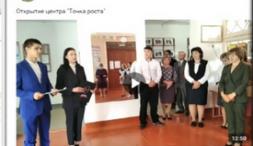 Обучающиеся 9-11 классов,Педагоги МБОУ Тюльковской СОШ, администрация администрации с. Тюльково, родителиРуководитель Центра Качаева И.Н.Педагоги Центра:Устюгова Т.В., Устюгов А.И., Демидова Г.И.Заместитель директора по УВР Осколкова М.В.2.11-16.10.2021 гМодуль «Знакомство с оборудованием»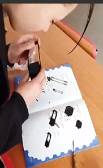 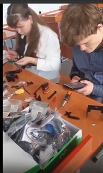 Обучающиеся 8-11 классовПедагоги центра:Устюгов А.И., Демидова Г.И., Устюгова Т.В.3.2021-2022 уч.г Внеурочные мероприятия по программе «Лекарственные растения» для 3-4 кл Занятие  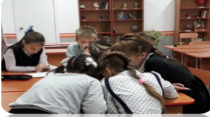 «Почему биохимия? И какую роль она играет в нашей повседневной жизни?»Обучающиеся 3 -4 клПедагог дополнительного образования Смирнова Н.М.4.2021-2022 уч.г Внеурочные мероприятия по программе «Практическая биофизика в быту» 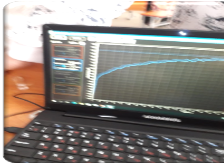 Обучающиеся 7-8 клУчитель биологии Демидова Г.И.5.2021-2022 уч.гОтработка практической части по учебным
предметам «Физика», «Химия», «Биология:5.Например: 15.01.2022 г - занятие учебного курса «Биохимии» по теме «Определение белка в продуктах питания» для обучающихся 11 класса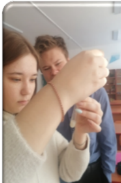 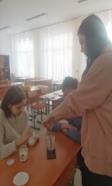 Обучающиеся 11 классаУчитель химии Устюгова Т.В.5.Например: 11.02.2022 г - урок «Условия плавания тел»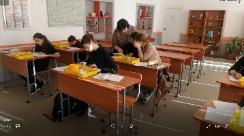 Обучающиеся 7 классаУчитель физики Курдаева И.С.6.19.11.2021 гШкола исследователя 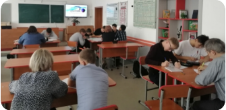 Обучающиеся 9 класса7.17-18.12.2021 уч.гМодуль естественно-научной направленности «Исследование экологических факторов, оказывающих влияние на прорастание и развитие сельскохозяйственных культур: почва»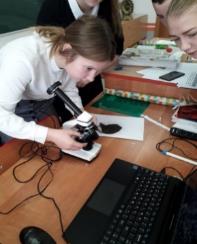 Обучающиеся 8 классаУчитель химии Устюгова Т.В., учитель биологии Демидова Г.И.8.Январь 2022 гКвест для обучающихся 5 класса «Лекарственные растения на подоконнике» 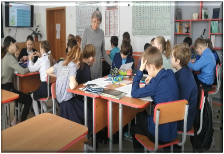 Обучающиеся 5 классаПедагог дополнительного образования Смирнова Н.М.9. Январь 2022 гКвест для обучающихся 6 класса «В поисках рукописи»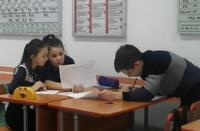 Обучающиеся 6 классаПедагог дополнительного образования Смирнова Н.М.10.17.02.2022 гМодуль естественно-научной направленности «Влияние освещенности на интенсивность фотосинтеза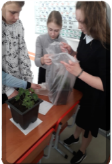 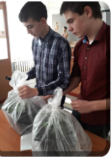 Обучающиеся 8-11 классовУчитель химии Устюгова Т.В., учитель биологии Демидова  Г.И11. 24.02.2022 гИнтегрированный урок по химии и физики по теме «Лампа»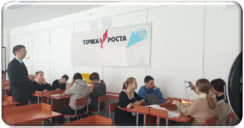 Обучающиеся 8 классаУчитель химии Устюгова Т.В, учитель физики Устюгов А.И.12.04.03.2022 гОнлайн-встреча Екатериной Алексеевной Боровенко, заместителем директора Дивногорского гидротехнического техникума по учебной работе в рамках Программы ранней профориентации 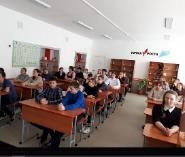 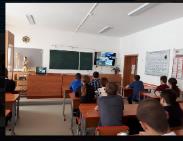 Обучающиеся 8- 9 классовЗаместитель директора по ВР Осколкова М.В.13.19.03.2022 гВстреча с представителями Инспекции по охране леса 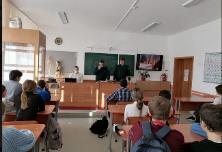 Обучающиеся 8- 9 классовЗаместитель директора по ВР Осколкова М.В.14.22.03.2022 гОбразовательный модуль для юных экологов «Час Земли» 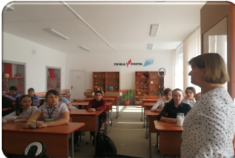 Обучающиеся 6 классаУчитель химии Устюгова Т.В., учитель обществознания Осколкова М.В.15.22.04.2022 гЗащита итогового индивидуального проекта 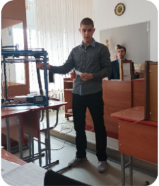 Обучающиеся 10 классаПедагоги центра:Устюгов А.И., Демидова Г.И., Устюгова Т.В.Педагоги школы: Доминова Р.В., Осколкова М.В.16.28.04.2022 гЗащита итогового индивидуального проекта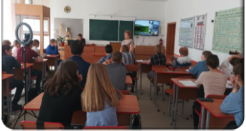 Обучающиеся 10 классаПедагоги центра:Устюгов А.И., Демидова Г.И., Устюгова Т.В.,Петраченко Г.С.Педагоги школы: Доминова Р.В., Осколкова М.В., Лисунова М.А., Гержин Е.А.17.05.05.2022 гОбразовательный модуль профориентационной направленности «ТОЧКА РОСТА – ЛАБОРАТОРИЯ ИССЛЕДОВАНИЙ» для обучающихся школ Балахтинского  района:  МБОУ Приморской СОШ, МБОУ Ровненской СОШ, МБОУ Еловской СОШ, МБОУ Кожановской СОШ, МБОУ Огурской СОШ, МБОУ Тюльковской СОШ.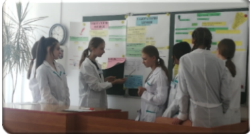 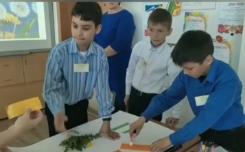 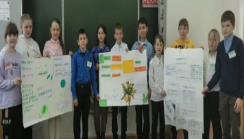 Обучающиеся 3-4, 7-8 классов школ Балахтинского районаПедагоги центра:Занятия: Устюгов А.И., Демидова Г.И., Устюгова Т.В.,Смирнова Н.М.Педагоги школы: занятия:Буслова Н.М., Семирикова Н.М.Техническое сопровождение: Лисунова М.А., Осколкова М.В.18.16.06.2022 гОбразовательный модуль профориентационной направленности «ТОЧКА РОСТА НА ПЛЕНЭРЕ»  для обучающихся школ Балахтинского  района:  МБОУ Грузенской СОШ, МБОУ Балахтинской  СОШ №1, МБОУ Балахтинской СОШ №2, МБОУ Чулымской СОШ, МБОУ Петропавловской СОШ, МБОУ Большесырской СОШ, МБОУ Тюльковской СОШ.Обучающиеся 3-4, 5-7  классов школ Балахтинского районаПедагоги центра:Занятия: Устюгов А.И., Устюгова Т.В.,Смирнова Н.М.Педагоги школы: занятия:Буслова Н.М., Семирикова Н.М., Курдаева И.С., Цих Н.М.Техническое сопровождение: Лисунова М.А., Осколкова М.В.1.31.05.2021 гМетодическое совещание «Создание рабочих программ по учебным предметам, учебным курсам и курсам внеурочной деятельности с учетом работы центра «Точка роста»231.08.2021г Утверждение рабочих программ и расписания328.10.2021 гЗаседании рабочей группы по коррекции плана работы центра образования естественно-научной и технологической направленностей «Точка Роста»  на  2021-2022 учебный год и разработке образовательных модулей по физике, химии и биологии404.11.2021гСовещание при заместителе директора по УВР «Организация работы школы исследователя для 9-10 классов на базе центра «Точка роста»523.12.2021 г Методическое совещание «Ресурс центра «Точка роста» для формирования функциональной грамотности обучающихся617.11.2021г Заседании рабочей группы по коррекции плана работы центра образования естественно-научной и технологической направленностей «Точка Роста»  на  2021-2022 учебный год: профориентация на базе центра «Точка роста»717.01.2022 гМетодическое совещание «Применение оборудования центра «Точка роста» при проведении занятий в начальной школе»822.04.2022 гЗаседание рабочей группы по разработке образовательного модуля профориентационной направленности «Точка роста – лаборатория исследований» для школ Балахтинского района903.06.2022 гЗаседание рабочей группы по разработке образовательного модуля профориентационной направленности «Точка роста на пленэре» для школ Балахтинского района10.31.05.2022 гАнализ работы центра «Точка роста» естественно-научной и технологической направленностей за 2021-2022 учебный год, пути решения имеющихся проблем и определение основных направлений работы в 2022-2023 учебном годуУстюгова Т.В. –педагог по предмету «Химия»Использование оборудования региональных центров («Кванториум», «Точка роста») для реализации образовательных программ по химии в рамках естественно-научного направления, 36 ч25.06.2021г ФГАОУ ДПО «Академия реализации государственной политики и профессионального развития работников образования Министерства просвещения Российской Федерации»Устюгов А.И. -педагог по предмету «Физика»Использование оборудования региональных центров («Кванториум», «Точка роста») для реализации образовательных программ по физики в рамках естественно-научного направления, 36 ч25.06.2021г ФГАОУ ДПО «Академия реализации государственной политики и профессионального развития работников образования Министерства просвещения Российской Федерации»Демидова Г.И. –Педагог по предмету «Биология»Использование оборудования региональных центров («Кванториум», «Точка роста») для реализации образовательных программ по биологии в рамках естественно-научного направления, 36 ч25.06.2021г ФГАОУ ДПО «Академия реализации государственной политики и профессионального развития работников образования Министерства просвещения Российской Федерации»Курдаева И.С.-педагог по предмету «Физика»Педагог по предмету "Физика" школьного центра образования «Точка роста», 72 чОбучаются в настоящее времяАвтономная некоммерческая организация дополнительного профессионального образования «Инновационный образовательный центр повышения квалификации и переподготовки «Мой университет»Петраченко Г.С. педагог по предмету «Физика»Педагог по предмету «Технология» школьного центра образования «Точка роста», 72 чОбучаются в настоящее времяАвтономная некоммерческая организация дополнительного профессионального образования «Инновационный образовательный центр повышения квалификации и переподготовки «Мой университет»Смирнова Н.М.- педагог дополнительного организаторПедагог дополнительного образования школьного Центра образования «Точка роста», 72 чОбучаются в настоящее времяАвтономная некоммерческая организация дополнительного профессионального образования «Инновационный образовательный центр повышения квалификации и переподготовки «Мой университет»№ФИОМероприятие, конкурс, форум, вебинарыРезультат 1Устюгов А.И.31.03.2022 гПредставление и защита интегрированного урока по химии и физике «Лампа» в рамках краевого единого дня открытых дверей5.05.2022 гОбразовательный модуль профриентационной направленности «Точка роста – лаборатория исследований» для школ районаУчастие 2Устюгова Т.В.16.11.2021 гМежрегиональный  семинар  «Преодоление образовательного неравенства: стратегии, проблемы, решения» Направление 4: 
Современные практики воспитания в школах со сложными социальными условиями как ресурс трансформации отношений и ценностных ориентиров участников образовательного процесса4.02.2022 гV открытые муниципальные педагогические чтения «Балахтинское образование: педагогический поиск» Доклад «Центр «Точка роста» естественнонаучной и технологической направленностей как условие для формирования функциональной грамотности обучающихся»31.03.2022 гПредставление и защита интегрированного урока по химии и физике «Лампа» в рамках краевого единого дня открытых дверей 27.04.2022 гXVII Форум управленческих практик «Механизмы управления качеством образования на муниципальном и школьном уровне в условиях введения обновленных ФГОС НОО и ФОС ООО»Практика «Управление профориентацией как потенциалом развития каждого обучающегося»Сертификат Участие Участие Участие 3Демидова Г.И.муниципальный конкурс  «Мой лучший урок по формированию функциональной грамотности у школьников»1.03.2022 гЕдиный общемуниципальный День открытых дверей5.05.2022 гОбразовательный модуль профориентационной направленности «Точка роста – лаборатория исследований» для школ районаПобедитель в номинации «Основное общее образование»Участие 4Смирнова Н.М.1.03.2022г Единый общемуниципальный День открытых дверей5.05.2022 гОбразовательный модуль профориентационной направленности «Точка роста – лаборатория исследований» для школ районаУчастие№Фамилия, имя обучающегосяМероприятия  Результат Есина Полина (ученица 11 класса)Муниципальный этап Всероссийской олимпиады школьников по биологии Призер 1Безъязыков Степан (ученик 11 класса)Муниципальный этап Всероссийской олимпиады школьников по биологии Призер 1Безъязыков Степан (ученик 11 класса)Онлайн-занятия по физике кандидатом физико-математических наук, преподавателем ИИФиРЭ СФУ Юркиным Глебом Юрьевичем Участие 2Иванцова Ярослава (ученица 11 класса)IV Всероссийский химический диктант «Химия — свет науки через стекло жизни»Сертификат участника 3Мишурова Карина (ученица 9 класса)Экологический диктант «ЭкоТолк»Сертификат участника4Раицкий Никита (ученик 10 класса) Видеоконференция с преподавателями КГАУ Усовой И.А. и Евсеевой Светланой  Альбертовной	 по : консультация по сопровождению проекта «Создание метеостанции  с помощью 3D-принтера»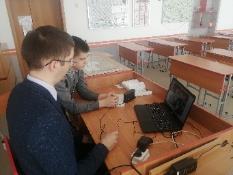 Сопровождение проекта, рекомендации4Раицкий Никита (ученик 10 класса) Конференция по Защите индивидуальных проектовПроект защищен на «Отлично»5Крикс Даниил  (ученик 9 класса)Индивидуальный проект «Породы лошадей ОАО «Тюльковское»» отправлен на экспертизу преподавателю КГАУ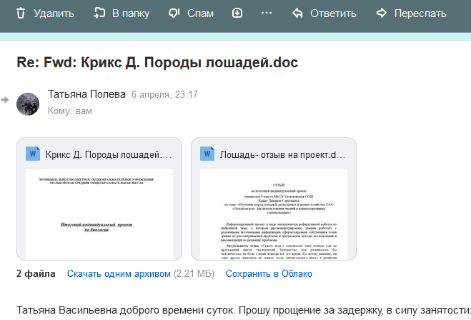 Положительный отзыв на проект преподавателя Института прикладной биотехнологии и ветеринарной медицины КГАУ,  кандидата  биологических наук, доцента Полевой Т.А.5Крикс Даниил  (ученик 9 класса)Конференция по защите итоговых индивидуальных проектов, 9 классПроект «Породы лошадей «ОАО «Тюльковское» защищен на «Хорошо»6Косова Анна (ученица 6 класса)Учебно-исследовательская работа «Выгодно ли держать корову в сельской местности?» отправлена на экспертизу преподавателю КГАУОтзыв преподавателя института экономики и управления АПК КГАУ, доцент, кандидат сельско-хозяйственных наук Наумова Олега Дмитриевича на учебно-исследовательскую работу, получение рекомендаций7Севостьянов Даниил (ученик 9 класса)Конференция по защите итоговых индивидуальных проектов, 9 классПроект «Изучение и анализ влияния сочетания экологических факторов на интенсивность фотосинтеза (с помощью оборудования цифровой лаборатории) с целью использования знаний в сельском хозяйстве» защищен на «Хорошо»8Кузнецов Евгений (ученик 9 класса)Конференция по защите итоговых индивидуальных проектов, 9 классПроект «Исследование коррозии под влиянием разных условий» защищен на оценку «4»9Севостьянов Руслан  (ученик 9 класса)Конференция по защите итоговых индивидуальных проектов, 9 классПроект «Изучение физико-химических показателей качества воды для определения экологической безопасности» защищен на «Хорошо»№Наименование показателяЗначение показателя1Численность школьников, обучающихся по предметной области «Естественно-научные предметы»195 чел2Численность обучающихся по предмету «Физика» в 7- 11 классах с использованием средств обучения и воспитания Центра «Точка роста»68 чел3Численность обучающихся по предмету «Химия» в 8-9,11 классах с использованием средств обучения и воспитания Центра «Точка роста»46 чел4Численность обучающихся по предмету «Биология» в 5-11 классах с использованием средств обучения и воспитания Центра «Точка роста»111 чел5Повышение квалификации педагогов по предметам «Физика», «Химия», «Биология» в 2021 году3 чел – 50%Повышение квалификации педагогов по предметам «Физика», «Технология» в 2022 году3 чел – 50%6Численность обучающихся, осваивающих дополнительные общеобразовательные программы
естественно-научной направленности с
использованием средств обучения и воспитания Центра
«Точка роста»23 чел 7Численность человек,  использующихинфраструктуру Центра для дистанционного образования, проведения встреч в онлайн-режиме37 чел8Численность человек, ежемесячно вовлеченных в
программу социально-культурных компетенций (чел.)от 16 до 45 чел9Численность обучающихся, занимающихся проектной и учебно-исследовательской деятельностью9-10 кл – 28 чел5-8 кл – 54 чел1-4 кл – 84 чел10Численность обучающихся, вовлеченных в профориентационные мероприятия  сиспользованием средств обучения и воспитания Центра«Точка роста»164 чел№Предметная областьПредметы КлассыОхват обучающихся1Естественно-научные предметыБиология5-11 кл100%1Естественно-научные предметыФизика7-11 кл100%1Естественно-научные предметыХимия8-9,11 кл100%2Обществознание и естествознаниеОкружающий мир2-4 кл100%№ п/Показатели Количество1.Образовательная деятельность1.1.Общая численность обучающихся1971.2.Общая численность обучающихся по образовательной программе начального общего образования871.3.Общая численность обучающихся по образовательной программе основного общего образования981.4.Общая численность обучающихся по образовательной программе среднего общего образования121.5.Численность/удельный вес численности обучающихся, успевающих на «4» и «5» по результатам промежуточной аттестации, в общей численности обучающихся57/29%1.6.Средний балл государственной итоговой аттестации выпускников 9 класса по русскому языку3,81.7.Средний балл государственной итоговой аттестации выпускников 9 класса по математике3,31.8.Средний балл государственной итоговой аттестации выпускников 11 класса по русскому языку651.9.Средний балл государственной итоговой аттестации выпускников 11 класса по математике4/521.10.Численность/удельный вес численности выпускников 9 класса, получивших неудовлетворительные результаты на государственной итоговой аттестации по русскому языку, в общей численности выпускников 9 класса0/0 %1.11.Численность/удельный вес численности выпускников 9 класса, получивших неудовлетворительные результаты на государственной итоговой аттестации по математике, в общей численности выпускников 9 класса0/0 %1.12.Численность/удельный вес численности выпускников 11 класса, получивших результаты ниже установленного минимального количества баллов единого государственного экзамена по русскому языку, в общей численности выпускников 11 класса0/0 %1.13.Численность/удельный вес численности выпускников 11 класса, получивших результаты ниже установленного минимального количества баллов единого государственного экзамена по математике, в общей численности выпускников 11 класса0/0 %1.14.Численность/удельный вес численности выпускников 9 класса, не получивших аттестаты об основном общем образовании, в общей численности выпускников 9 класса0/0 %1.15.Численность/удельный вес численности выпускников 11 класса, не получивших аттестаты о среднем общем образовании, в общей численности выпускников 11 класса0/0 %1.16.Численность/удельный вес численности выпускников 9 класса, получивших аттестаты об основном общем образовании с отличием, в общей численности выпускников 9 класса0/0 %1.17.Численность/удельный вес численности выпускников 11 класса, получивших аттестаты о среднем общем образовании с отличием, в общей численности выпускников 11 класса0/0 %1.18.Численность/удельный вес численности обучающихся, принявших участие в различных олимпиадах, смотрах, конкурсах, в общей численности обучающихся154/87,5%1.19.Численность/удельный вес численности обучающихся-победителей и призеров олимпиад, смотров, конкурсов, в общей численности обучающихся, в том числе:50/23%1.19.1.-Регионального уровня3/1,5%1.19.2.-Федерального уровня0/01.19.3.-Международного уровня0/01.20.Численность/удельный вес численности обучающихся, получающих образование с углубленным изучением отдельных предметов, в общей численности обучающихся01.21.Численность/удельный вес численности учащихся, получающих образование в рамках профильного обучения, в общей численности обучающихся12/6%1.22Численность/удельный вес численности обучающихся с применением дистанционных образовательных технологий, электронного обучения, в общей численности обучающихся0/%1.23.Численность/удельный вес численности обучающихся в рамках сетевой формы реализации образовательных программ, в общей численности обучающихся25/12%1.24.Общая численность педагогических работников, в том числе:221.25.Численность/удельный вес численности педагогических работников, имеющих высшее образование, в общей численности педагогических работников19/86%1.26.Численность/удельный вес численности педагогических работников, имеющих высшее образование педагогической направленности (профиля), в общей численности педагогических работников19/86%1.27.Численность/удельный вес численности педагогических работников, имеющих среднее профессиональное  образование, в общей численности педагогических работников3/14 %1.28.Численность/удельный вес численности педагогических работников, имеющих среднее профессиональное образование педагогической направленности (профиля), в общей численности педагогических работников5/68 %1.29.Численность/удельный вес численности педагогических работников, которым по результатам аттестации присвоена квалификационная категория в общей численности педагогических работников, в том числе:17/68%1.29.1.Высшая6/27 %1.29.2.Первая6/27 %1.30.Численность/удельный вес численности педагогических работников в общей численности педагогических работников, педагогический стаж работы которых составляет:1.30.1.До 5 лет2/9%1.30.2.Свыше 30 лет10/45,5%1.31.Численность/удельный вес численности педагогических работников в общей численности педагогических работников в возрасте до 30 лет4/18%1.32.Численность/удельный вес численности педагогических работников в общей численности педагогических работников в возрасте от 55 лет9/41 %1.33.Численность/удельный вес численности педагогических и административно-хозяйственных работников, прошедших за последние 5 лет повышение квалификации/профессиональную переподготовку по профилю педагогической деятельности или иной осуществляемой в образовательной организации деятельности, в общей численности педагогических  и административно-хозяйственных работников22/100 %1.34.Численность/удельный вес численности педагогических и административно-хозяйственных работников, прошедших повышение квалификации по применению в образовательном процессе федеральных государственных образовательных стандартов в общей численности педагогических и административно-хозяйственных работников21/98 %2.Инфраструктура2.1.Количество компьютеров в расчете на одного обучающегося202.2.Количество экземпляров учебной и учебно-методической литературы из общего количества единиц хранения библиотечного фонда, состоящих на учете, в расчете на одного обучающегося122.3.Наличие в образовательной организации системы электронного документооборотада2.4.Наличие читального зала библиотеки, в том числе:да2.4.1.С обеспечением возможности работы на стационарных компьютерах или использования персональных компьютеровда2.4.2.С медиатекойда2.4.3.Оснащенного средствами сканирования и распознавания текстовда2.4.4.С выходом в интернет с компьютеров, расположенных в помещении библиотекида2.4.5.С контролируемой распечаткой бумажных материаловда2.5.Численность/удельный вес численности обучающихся, которым обеспечена возможность пользоваться широкополосным Интернетом (не менее 2 Мб/с), в общей численности обучающихся215/100%2.6.Общая площадь помещений, в которых осуществляется образовательная деятельность, в расчете на одного обучающегосякв. м